										Form No: ÜY-FR-0331ECTS Course Description FormECTS Course Description FormECTS Course Description FormECTS Course Description FormECTS Course Description FormECTS Course Description FormECTS Course Description FormECTS Course Description FormECTS Course Description FormECTS Course Description FormECTS Course Description FormECTS Course Description FormECTS Course Description FormECTS Course Description FormECTS Course Description FormECTS Course Description FormECTS Course Description FormECTS Course Description FormECTS Course Description FormECTS Course Description FormECTS Course Description FormECTS Course Description FormECTS Course Description FormECTS Course Description FormPART I ( Senate Approval)PART I ( Senate Approval)PART I ( Senate Approval)PART I ( Senate Approval)PART I ( Senate Approval)PART I ( Senate Approval)PART I ( Senate Approval)PART I ( Senate Approval)PART I ( Senate Approval)PART I ( Senate Approval)PART I ( Senate Approval)PART I ( Senate Approval)PART I ( Senate Approval)PART I ( Senate Approval)PART I ( Senate Approval)PART I ( Senate Approval)PART I ( Senate Approval)PART I ( Senate Approval)PART I ( Senate Approval)PART I ( Senate Approval)PART I ( Senate Approval)PART I ( Senate Approval)PART I ( Senate Approval)PART I ( Senate Approval)PART I ( Senate Approval)PART I ( Senate Approval)PART I ( Senate Approval)PART I ( Senate Approval)PART I ( Senate Approval)Offering School  College of EngineeringCollege of EngineeringCollege of EngineeringCollege of EngineeringCollege of EngineeringCollege of EngineeringCollege of EngineeringCollege of EngineeringCollege of EngineeringCollege of EngineeringCollege of EngineeringCollege of EngineeringCollege of EngineeringCollege of EngineeringCollege of EngineeringCollege of EngineeringCollege of EngineeringCollege of EngineeringCollege of EngineeringCollege of EngineeringCollege of EngineeringCollege of EngineeringCollege of EngineeringCollege of EngineeringCollege of EngineeringCollege of EngineeringCollege of EngineeringCollege of EngineeringOffering DepartmentCivil EngineeringCivil EngineeringCivil EngineeringCivil EngineeringCivil EngineeringCivil EngineeringCivil EngineeringCivil EngineeringCivil EngineeringCivil EngineeringCivil EngineeringCivil EngineeringCivil EngineeringCivil EngineeringCivil EngineeringCivil EngineeringCivil EngineeringCivil EngineeringCivil EngineeringCivil EngineeringCivil EngineeringCivil EngineeringCivil EngineeringCivil EngineeringCivil EngineeringCivil EngineeringCivil EngineeringCivil EngineeringProgram(s) Offered toCivil EngineeringCivil EngineeringCivil EngineeringCivil EngineeringCivil EngineeringCivil EngineeringCivil EngineeringCivil EngineeringCivil EngineeringCivil EngineeringCivil EngineeringCivil EngineeringCivil EngineeringArea ElectiveArea ElectiveArea ElectiveArea ElectiveArea ElectiveArea ElectiveArea ElectiveArea ElectiveArea ElectiveArea ElectiveArea ElectiveArea ElectiveArea ElectiveArea ElectiveArea ElectiveProgram(s) Offered toProgram(s) Offered toCourse Code CE 462CE 462CE 462CE 462CE 462CE 462CE 462CE 462CE 462CE 462CE 462CE 462CE 462CE 462CE 462CE 462CE 462CE 462CE 462CE 462CE 462CE 462CE 462CE 462CE 462CE 462CE 462CE 462Course NameIntelligent Transportation SystemsIntelligent Transportation SystemsIntelligent Transportation SystemsIntelligent Transportation SystemsIntelligent Transportation SystemsIntelligent Transportation SystemsIntelligent Transportation SystemsIntelligent Transportation SystemsIntelligent Transportation SystemsIntelligent Transportation SystemsIntelligent Transportation SystemsIntelligent Transportation SystemsIntelligent Transportation SystemsIntelligent Transportation SystemsIntelligent Transportation SystemsIntelligent Transportation SystemsIntelligent Transportation SystemsIntelligent Transportation SystemsIntelligent Transportation SystemsIntelligent Transportation SystemsIntelligent Transportation SystemsIntelligent Transportation SystemsIntelligent Transportation SystemsIntelligent Transportation SystemsIntelligent Transportation SystemsIntelligent Transportation SystemsIntelligent Transportation SystemsIntelligent Transportation SystemsLanguage of InstructionEnglishEnglishEnglishEnglishEnglishEnglishEnglishEnglishEnglishEnglishEnglishEnglishEnglishEnglishEnglishEnglishEnglishEnglishEnglishEnglishEnglishEnglishEnglishEnglishEnglishEnglishEnglishEnglishType of CourseLecture, Problem Solving, ProjectLecture, Problem Solving, ProjectLecture, Problem Solving, ProjectLecture, Problem Solving, ProjectLecture, Problem Solving, ProjectLecture, Problem Solving, ProjectLecture, Problem Solving, ProjectLecture, Problem Solving, ProjectLecture, Problem Solving, ProjectLecture, Problem Solving, ProjectLecture, Problem Solving, ProjectLecture, Problem Solving, ProjectLecture, Problem Solving, ProjectLecture, Problem Solving, ProjectLecture, Problem Solving, ProjectLecture, Problem Solving, ProjectLecture, Problem Solving, ProjectLecture, Problem Solving, ProjectLecture, Problem Solving, ProjectLecture, Problem Solving, ProjectLecture, Problem Solving, ProjectLecture, Problem Solving, ProjectLecture, Problem Solving, ProjectLecture, Problem Solving, ProjectLecture, Problem Solving, ProjectLecture, Problem Solving, ProjectLecture, Problem Solving, ProjectLecture, Problem Solving, ProjectLevel of CourseUndergraduateUndergraduateUndergraduateUndergraduateUndergraduateUndergraduateUndergraduateUndergraduateUndergraduateUndergraduateUndergraduateUndergraduateUndergraduateUndergraduateUndergraduateUndergraduateUndergraduateUndergraduateUndergraduateUndergraduateUndergraduateUndergraduateUndergraduateUndergraduateUndergraduateUndergraduateUndergraduateUndergraduateHours per WeekLecture: 2Lecture: 2Lecture: 2Lecture: 2Lecture: 2Laboratory:Laboratory:Laboratory:Laboratory:Recitation: Recitation: Practical:  1Practical:  1Practical:  1Practical:  1Practical:  1Studio: Studio: Studio: Studio: Studio: Studio: Other: Other: Other: Other: Other: Other: ECTS Credit5555555555555555555555555555Grading ModeLetter GradeLetter GradeLetter GradeLetter GradeLetter GradeLetter GradeLetter GradeLetter GradeLetter GradeLetter GradeLetter GradeLetter GradeLetter GradeLetter GradeLetter GradeLetter GradeLetter GradeLetter GradeLetter GradeLetter GradeLetter GradeLetter GradeLetter GradeLetter GradeLetter GradeLetter GradeLetter GradeLetter GradePre-requisites----------------------------Co-requisites----------------------------Registration Restriction----------------------------Educational ObjectiveThis course is designed to provide timely information on many of the key state of the art Intelligent Transportation Systems (ITS) being adopted by the transportation industry; to introduce students to perform why technology has been developed to support the management and control of the transportation sector, and how the systems have influenced on transportation policy and development; to guide the students to provide an application of the basic techniques used in the delivery of ITS services including the main communications and information backbones.This course is designed to provide timely information on many of the key state of the art Intelligent Transportation Systems (ITS) being adopted by the transportation industry; to introduce students to perform why technology has been developed to support the management and control of the transportation sector, and how the systems have influenced on transportation policy and development; to guide the students to provide an application of the basic techniques used in the delivery of ITS services including the main communications and information backbones.This course is designed to provide timely information on many of the key state of the art Intelligent Transportation Systems (ITS) being adopted by the transportation industry; to introduce students to perform why technology has been developed to support the management and control of the transportation sector, and how the systems have influenced on transportation policy and development; to guide the students to provide an application of the basic techniques used in the delivery of ITS services including the main communications and information backbones.This course is designed to provide timely information on many of the key state of the art Intelligent Transportation Systems (ITS) being adopted by the transportation industry; to introduce students to perform why technology has been developed to support the management and control of the transportation sector, and how the systems have influenced on transportation policy and development; to guide the students to provide an application of the basic techniques used in the delivery of ITS services including the main communications and information backbones.This course is designed to provide timely information on many of the key state of the art Intelligent Transportation Systems (ITS) being adopted by the transportation industry; to introduce students to perform why technology has been developed to support the management and control of the transportation sector, and how the systems have influenced on transportation policy and development; to guide the students to provide an application of the basic techniques used in the delivery of ITS services including the main communications and information backbones.This course is designed to provide timely information on many of the key state of the art Intelligent Transportation Systems (ITS) being adopted by the transportation industry; to introduce students to perform why technology has been developed to support the management and control of the transportation sector, and how the systems have influenced on transportation policy and development; to guide the students to provide an application of the basic techniques used in the delivery of ITS services including the main communications and information backbones.This course is designed to provide timely information on many of the key state of the art Intelligent Transportation Systems (ITS) being adopted by the transportation industry; to introduce students to perform why technology has been developed to support the management and control of the transportation sector, and how the systems have influenced on transportation policy and development; to guide the students to provide an application of the basic techniques used in the delivery of ITS services including the main communications and information backbones.This course is designed to provide timely information on many of the key state of the art Intelligent Transportation Systems (ITS) being adopted by the transportation industry; to introduce students to perform why technology has been developed to support the management and control of the transportation sector, and how the systems have influenced on transportation policy and development; to guide the students to provide an application of the basic techniques used in the delivery of ITS services including the main communications and information backbones.This course is designed to provide timely information on many of the key state of the art Intelligent Transportation Systems (ITS) being adopted by the transportation industry; to introduce students to perform why technology has been developed to support the management and control of the transportation sector, and how the systems have influenced on transportation policy and development; to guide the students to provide an application of the basic techniques used in the delivery of ITS services including the main communications and information backbones.This course is designed to provide timely information on many of the key state of the art Intelligent Transportation Systems (ITS) being adopted by the transportation industry; to introduce students to perform why technology has been developed to support the management and control of the transportation sector, and how the systems have influenced on transportation policy and development; to guide the students to provide an application of the basic techniques used in the delivery of ITS services including the main communications and information backbones.This course is designed to provide timely information on many of the key state of the art Intelligent Transportation Systems (ITS) being adopted by the transportation industry; to introduce students to perform why technology has been developed to support the management and control of the transportation sector, and how the systems have influenced on transportation policy and development; to guide the students to provide an application of the basic techniques used in the delivery of ITS services including the main communications and information backbones.This course is designed to provide timely information on many of the key state of the art Intelligent Transportation Systems (ITS) being adopted by the transportation industry; to introduce students to perform why technology has been developed to support the management and control of the transportation sector, and how the systems have influenced on transportation policy and development; to guide the students to provide an application of the basic techniques used in the delivery of ITS services including the main communications and information backbones.This course is designed to provide timely information on many of the key state of the art Intelligent Transportation Systems (ITS) being adopted by the transportation industry; to introduce students to perform why technology has been developed to support the management and control of the transportation sector, and how the systems have influenced on transportation policy and development; to guide the students to provide an application of the basic techniques used in the delivery of ITS services including the main communications and information backbones.This course is designed to provide timely information on many of the key state of the art Intelligent Transportation Systems (ITS) being adopted by the transportation industry; to introduce students to perform why technology has been developed to support the management and control of the transportation sector, and how the systems have influenced on transportation policy and development; to guide the students to provide an application of the basic techniques used in the delivery of ITS services including the main communications and information backbones.This course is designed to provide timely information on many of the key state of the art Intelligent Transportation Systems (ITS) being adopted by the transportation industry; to introduce students to perform why technology has been developed to support the management and control of the transportation sector, and how the systems have influenced on transportation policy and development; to guide the students to provide an application of the basic techniques used in the delivery of ITS services including the main communications and information backbones.This course is designed to provide timely information on many of the key state of the art Intelligent Transportation Systems (ITS) being adopted by the transportation industry; to introduce students to perform why technology has been developed to support the management and control of the transportation sector, and how the systems have influenced on transportation policy and development; to guide the students to provide an application of the basic techniques used in the delivery of ITS services including the main communications and information backbones.This course is designed to provide timely information on many of the key state of the art Intelligent Transportation Systems (ITS) being adopted by the transportation industry; to introduce students to perform why technology has been developed to support the management and control of the transportation sector, and how the systems have influenced on transportation policy and development; to guide the students to provide an application of the basic techniques used in the delivery of ITS services including the main communications and information backbones.This course is designed to provide timely information on many of the key state of the art Intelligent Transportation Systems (ITS) being adopted by the transportation industry; to introduce students to perform why technology has been developed to support the management and control of the transportation sector, and how the systems have influenced on transportation policy and development; to guide the students to provide an application of the basic techniques used in the delivery of ITS services including the main communications and information backbones.This course is designed to provide timely information on many of the key state of the art Intelligent Transportation Systems (ITS) being adopted by the transportation industry; to introduce students to perform why technology has been developed to support the management and control of the transportation sector, and how the systems have influenced on transportation policy and development; to guide the students to provide an application of the basic techniques used in the delivery of ITS services including the main communications and information backbones.This course is designed to provide timely information on many of the key state of the art Intelligent Transportation Systems (ITS) being adopted by the transportation industry; to introduce students to perform why technology has been developed to support the management and control of the transportation sector, and how the systems have influenced on transportation policy and development; to guide the students to provide an application of the basic techniques used in the delivery of ITS services including the main communications and information backbones.This course is designed to provide timely information on many of the key state of the art Intelligent Transportation Systems (ITS) being adopted by the transportation industry; to introduce students to perform why technology has been developed to support the management and control of the transportation sector, and how the systems have influenced on transportation policy and development; to guide the students to provide an application of the basic techniques used in the delivery of ITS services including the main communications and information backbones.This course is designed to provide timely information on many of the key state of the art Intelligent Transportation Systems (ITS) being adopted by the transportation industry; to introduce students to perform why technology has been developed to support the management and control of the transportation sector, and how the systems have influenced on transportation policy and development; to guide the students to provide an application of the basic techniques used in the delivery of ITS services including the main communications and information backbones.This course is designed to provide timely information on many of the key state of the art Intelligent Transportation Systems (ITS) being adopted by the transportation industry; to introduce students to perform why technology has been developed to support the management and control of the transportation sector, and how the systems have influenced on transportation policy and development; to guide the students to provide an application of the basic techniques used in the delivery of ITS services including the main communications and information backbones.This course is designed to provide timely information on many of the key state of the art Intelligent Transportation Systems (ITS) being adopted by the transportation industry; to introduce students to perform why technology has been developed to support the management and control of the transportation sector, and how the systems have influenced on transportation policy and development; to guide the students to provide an application of the basic techniques used in the delivery of ITS services including the main communications and information backbones.This course is designed to provide timely information on many of the key state of the art Intelligent Transportation Systems (ITS) being adopted by the transportation industry; to introduce students to perform why technology has been developed to support the management and control of the transportation sector, and how the systems have influenced on transportation policy and development; to guide the students to provide an application of the basic techniques used in the delivery of ITS services including the main communications and information backbones.This course is designed to provide timely information on many of the key state of the art Intelligent Transportation Systems (ITS) being adopted by the transportation industry; to introduce students to perform why technology has been developed to support the management and control of the transportation sector, and how the systems have influenced on transportation policy and development; to guide the students to provide an application of the basic techniques used in the delivery of ITS services including the main communications and information backbones.This course is designed to provide timely information on many of the key state of the art Intelligent Transportation Systems (ITS) being adopted by the transportation industry; to introduce students to perform why technology has been developed to support the management and control of the transportation sector, and how the systems have influenced on transportation policy and development; to guide the students to provide an application of the basic techniques used in the delivery of ITS services including the main communications and information backbones.This course is designed to provide timely information on many of the key state of the art Intelligent Transportation Systems (ITS) being adopted by the transportation industry; to introduce students to perform why technology has been developed to support the management and control of the transportation sector, and how the systems have influenced on transportation policy and development; to guide the students to provide an application of the basic techniques used in the delivery of ITS services including the main communications and information backbones.Course DescriptionThe background of Intelligent Transportation Systems (ITS), the relationship of ITS to other areas of transportation, the current implementations of ITS, analysis of sample deployments, the practical issues and implications of ITS will be introduced. Topics covered in this course include introduction to intelligent transportation systems, introduction to traffic data, introduction to accident data, and introduction to security systems in case of emergency, systems used for road user charging, vehicle detection and classification. Radio waves and functions in transport, non-motorized vehicles and global positioning systems, assisted transport systems, smart cards in transportation.The background of Intelligent Transportation Systems (ITS), the relationship of ITS to other areas of transportation, the current implementations of ITS, analysis of sample deployments, the practical issues and implications of ITS will be introduced. Topics covered in this course include introduction to intelligent transportation systems, introduction to traffic data, introduction to accident data, and introduction to security systems in case of emergency, systems used for road user charging, vehicle detection and classification. Radio waves and functions in transport, non-motorized vehicles and global positioning systems, assisted transport systems, smart cards in transportation.The background of Intelligent Transportation Systems (ITS), the relationship of ITS to other areas of transportation, the current implementations of ITS, analysis of sample deployments, the practical issues and implications of ITS will be introduced. Topics covered in this course include introduction to intelligent transportation systems, introduction to traffic data, introduction to accident data, and introduction to security systems in case of emergency, systems used for road user charging, vehicle detection and classification. Radio waves and functions in transport, non-motorized vehicles and global positioning systems, assisted transport systems, smart cards in transportation.The background of Intelligent Transportation Systems (ITS), the relationship of ITS to other areas of transportation, the current implementations of ITS, analysis of sample deployments, the practical issues and implications of ITS will be introduced. Topics covered in this course include introduction to intelligent transportation systems, introduction to traffic data, introduction to accident data, and introduction to security systems in case of emergency, systems used for road user charging, vehicle detection and classification. Radio waves and functions in transport, non-motorized vehicles and global positioning systems, assisted transport systems, smart cards in transportation.The background of Intelligent Transportation Systems (ITS), the relationship of ITS to other areas of transportation, the current implementations of ITS, analysis of sample deployments, the practical issues and implications of ITS will be introduced. Topics covered in this course include introduction to intelligent transportation systems, introduction to traffic data, introduction to accident data, and introduction to security systems in case of emergency, systems used for road user charging, vehicle detection and classification. Radio waves and functions in transport, non-motorized vehicles and global positioning systems, assisted transport systems, smart cards in transportation.The background of Intelligent Transportation Systems (ITS), the relationship of ITS to other areas of transportation, the current implementations of ITS, analysis of sample deployments, the practical issues and implications of ITS will be introduced. Topics covered in this course include introduction to intelligent transportation systems, introduction to traffic data, introduction to accident data, and introduction to security systems in case of emergency, systems used for road user charging, vehicle detection and classification. Radio waves and functions in transport, non-motorized vehicles and global positioning systems, assisted transport systems, smart cards in transportation.The background of Intelligent Transportation Systems (ITS), the relationship of ITS to other areas of transportation, the current implementations of ITS, analysis of sample deployments, the practical issues and implications of ITS will be introduced. Topics covered in this course include introduction to intelligent transportation systems, introduction to traffic data, introduction to accident data, and introduction to security systems in case of emergency, systems used for road user charging, vehicle detection and classification. Radio waves and functions in transport, non-motorized vehicles and global positioning systems, assisted transport systems, smart cards in transportation.The background of Intelligent Transportation Systems (ITS), the relationship of ITS to other areas of transportation, the current implementations of ITS, analysis of sample deployments, the practical issues and implications of ITS will be introduced. Topics covered in this course include introduction to intelligent transportation systems, introduction to traffic data, introduction to accident data, and introduction to security systems in case of emergency, systems used for road user charging, vehicle detection and classification. Radio waves and functions in transport, non-motorized vehicles and global positioning systems, assisted transport systems, smart cards in transportation.The background of Intelligent Transportation Systems (ITS), the relationship of ITS to other areas of transportation, the current implementations of ITS, analysis of sample deployments, the practical issues and implications of ITS will be introduced. Topics covered in this course include introduction to intelligent transportation systems, introduction to traffic data, introduction to accident data, and introduction to security systems in case of emergency, systems used for road user charging, vehicle detection and classification. Radio waves and functions in transport, non-motorized vehicles and global positioning systems, assisted transport systems, smart cards in transportation.The background of Intelligent Transportation Systems (ITS), the relationship of ITS to other areas of transportation, the current implementations of ITS, analysis of sample deployments, the practical issues and implications of ITS will be introduced. Topics covered in this course include introduction to intelligent transportation systems, introduction to traffic data, introduction to accident data, and introduction to security systems in case of emergency, systems used for road user charging, vehicle detection and classification. Radio waves and functions in transport, non-motorized vehicles and global positioning systems, assisted transport systems, smart cards in transportation.The background of Intelligent Transportation Systems (ITS), the relationship of ITS to other areas of transportation, the current implementations of ITS, analysis of sample deployments, the practical issues and implications of ITS will be introduced. Topics covered in this course include introduction to intelligent transportation systems, introduction to traffic data, introduction to accident data, and introduction to security systems in case of emergency, systems used for road user charging, vehicle detection and classification. Radio waves and functions in transport, non-motorized vehicles and global positioning systems, assisted transport systems, smart cards in transportation.The background of Intelligent Transportation Systems (ITS), the relationship of ITS to other areas of transportation, the current implementations of ITS, analysis of sample deployments, the practical issues and implications of ITS will be introduced. Topics covered in this course include introduction to intelligent transportation systems, introduction to traffic data, introduction to accident data, and introduction to security systems in case of emergency, systems used for road user charging, vehicle detection and classification. Radio waves and functions in transport, non-motorized vehicles and global positioning systems, assisted transport systems, smart cards in transportation.The background of Intelligent Transportation Systems (ITS), the relationship of ITS to other areas of transportation, the current implementations of ITS, analysis of sample deployments, the practical issues and implications of ITS will be introduced. Topics covered in this course include introduction to intelligent transportation systems, introduction to traffic data, introduction to accident data, and introduction to security systems in case of emergency, systems used for road user charging, vehicle detection and classification. Radio waves and functions in transport, non-motorized vehicles and global positioning systems, assisted transport systems, smart cards in transportation.The background of Intelligent Transportation Systems (ITS), the relationship of ITS to other areas of transportation, the current implementations of ITS, analysis of sample deployments, the practical issues and implications of ITS will be introduced. Topics covered in this course include introduction to intelligent transportation systems, introduction to traffic data, introduction to accident data, and introduction to security systems in case of emergency, systems used for road user charging, vehicle detection and classification. Radio waves and functions in transport, non-motorized vehicles and global positioning systems, assisted transport systems, smart cards in transportation.The background of Intelligent Transportation Systems (ITS), the relationship of ITS to other areas of transportation, the current implementations of ITS, analysis of sample deployments, the practical issues and implications of ITS will be introduced. Topics covered in this course include introduction to intelligent transportation systems, introduction to traffic data, introduction to accident data, and introduction to security systems in case of emergency, systems used for road user charging, vehicle detection and classification. Radio waves and functions in transport, non-motorized vehicles and global positioning systems, assisted transport systems, smart cards in transportation.The background of Intelligent Transportation Systems (ITS), the relationship of ITS to other areas of transportation, the current implementations of ITS, analysis of sample deployments, the practical issues and implications of ITS will be introduced. Topics covered in this course include introduction to intelligent transportation systems, introduction to traffic data, introduction to accident data, and introduction to security systems in case of emergency, systems used for road user charging, vehicle detection and classification. Radio waves and functions in transport, non-motorized vehicles and global positioning systems, assisted transport systems, smart cards in transportation.The background of Intelligent Transportation Systems (ITS), the relationship of ITS to other areas of transportation, the current implementations of ITS, analysis of sample deployments, the practical issues and implications of ITS will be introduced. Topics covered in this course include introduction to intelligent transportation systems, introduction to traffic data, introduction to accident data, and introduction to security systems in case of emergency, systems used for road user charging, vehicle detection and classification. Radio waves and functions in transport, non-motorized vehicles and global positioning systems, assisted transport systems, smart cards in transportation.The background of Intelligent Transportation Systems (ITS), the relationship of ITS to other areas of transportation, the current implementations of ITS, analysis of sample deployments, the practical issues and implications of ITS will be introduced. Topics covered in this course include introduction to intelligent transportation systems, introduction to traffic data, introduction to accident data, and introduction to security systems in case of emergency, systems used for road user charging, vehicle detection and classification. Radio waves and functions in transport, non-motorized vehicles and global positioning systems, assisted transport systems, smart cards in transportation.The background of Intelligent Transportation Systems (ITS), the relationship of ITS to other areas of transportation, the current implementations of ITS, analysis of sample deployments, the practical issues and implications of ITS will be introduced. Topics covered in this course include introduction to intelligent transportation systems, introduction to traffic data, introduction to accident data, and introduction to security systems in case of emergency, systems used for road user charging, vehicle detection and classification. Radio waves and functions in transport, non-motorized vehicles and global positioning systems, assisted transport systems, smart cards in transportation.The background of Intelligent Transportation Systems (ITS), the relationship of ITS to other areas of transportation, the current implementations of ITS, analysis of sample deployments, the practical issues and implications of ITS will be introduced. Topics covered in this course include introduction to intelligent transportation systems, introduction to traffic data, introduction to accident data, and introduction to security systems in case of emergency, systems used for road user charging, vehicle detection and classification. Radio waves and functions in transport, non-motorized vehicles and global positioning systems, assisted transport systems, smart cards in transportation.The background of Intelligent Transportation Systems (ITS), the relationship of ITS to other areas of transportation, the current implementations of ITS, analysis of sample deployments, the practical issues and implications of ITS will be introduced. Topics covered in this course include introduction to intelligent transportation systems, introduction to traffic data, introduction to accident data, and introduction to security systems in case of emergency, systems used for road user charging, vehicle detection and classification. Radio waves and functions in transport, non-motorized vehicles and global positioning systems, assisted transport systems, smart cards in transportation.The background of Intelligent Transportation Systems (ITS), the relationship of ITS to other areas of transportation, the current implementations of ITS, analysis of sample deployments, the practical issues and implications of ITS will be introduced. Topics covered in this course include introduction to intelligent transportation systems, introduction to traffic data, introduction to accident data, and introduction to security systems in case of emergency, systems used for road user charging, vehicle detection and classification. Radio waves and functions in transport, non-motorized vehicles and global positioning systems, assisted transport systems, smart cards in transportation.The background of Intelligent Transportation Systems (ITS), the relationship of ITS to other areas of transportation, the current implementations of ITS, analysis of sample deployments, the practical issues and implications of ITS will be introduced. Topics covered in this course include introduction to intelligent transportation systems, introduction to traffic data, introduction to accident data, and introduction to security systems in case of emergency, systems used for road user charging, vehicle detection and classification. Radio waves and functions in transport, non-motorized vehicles and global positioning systems, assisted transport systems, smart cards in transportation.The background of Intelligent Transportation Systems (ITS), the relationship of ITS to other areas of transportation, the current implementations of ITS, analysis of sample deployments, the practical issues and implications of ITS will be introduced. Topics covered in this course include introduction to intelligent transportation systems, introduction to traffic data, introduction to accident data, and introduction to security systems in case of emergency, systems used for road user charging, vehicle detection and classification. Radio waves and functions in transport, non-motorized vehicles and global positioning systems, assisted transport systems, smart cards in transportation.The background of Intelligent Transportation Systems (ITS), the relationship of ITS to other areas of transportation, the current implementations of ITS, analysis of sample deployments, the practical issues and implications of ITS will be introduced. Topics covered in this course include introduction to intelligent transportation systems, introduction to traffic data, introduction to accident data, and introduction to security systems in case of emergency, systems used for road user charging, vehicle detection and classification. Radio waves and functions in transport, non-motorized vehicles and global positioning systems, assisted transport systems, smart cards in transportation.The background of Intelligent Transportation Systems (ITS), the relationship of ITS to other areas of transportation, the current implementations of ITS, analysis of sample deployments, the practical issues and implications of ITS will be introduced. Topics covered in this course include introduction to intelligent transportation systems, introduction to traffic data, introduction to accident data, and introduction to security systems in case of emergency, systems used for road user charging, vehicle detection and classification. Radio waves and functions in transport, non-motorized vehicles and global positioning systems, assisted transport systems, smart cards in transportation.The background of Intelligent Transportation Systems (ITS), the relationship of ITS to other areas of transportation, the current implementations of ITS, analysis of sample deployments, the practical issues and implications of ITS will be introduced. Topics covered in this course include introduction to intelligent transportation systems, introduction to traffic data, introduction to accident data, and introduction to security systems in case of emergency, systems used for road user charging, vehicle detection and classification. Radio waves and functions in transport, non-motorized vehicles and global positioning systems, assisted transport systems, smart cards in transportation.The background of Intelligent Transportation Systems (ITS), the relationship of ITS to other areas of transportation, the current implementations of ITS, analysis of sample deployments, the practical issues and implications of ITS will be introduced. Topics covered in this course include introduction to intelligent transportation systems, introduction to traffic data, introduction to accident data, and introduction to security systems in case of emergency, systems used for road user charging, vehicle detection and classification. Radio waves and functions in transport, non-motorized vehicles and global positioning systems, assisted transport systems, smart cards in transportation.Learning Outcomes LO1LO1LO11. Perform a list of traffic data, accident data based on the traffic. 2. Theoretically define the use and methods of simple intelligent transport systems. 3. Distinguish between safety and road safety issues. 4. Define road usage charges and technologies. 5. List radio waves and positioning techniques in transportation. 6. Accomplish the effects of global positioning systems for non-motorized vehicles. 7. Undertake the benefits of intelligent transport systems and intelligent infrastructure systems.1. Perform a list of traffic data, accident data based on the traffic. 2. Theoretically define the use and methods of simple intelligent transport systems. 3. Distinguish between safety and road safety issues. 4. Define road usage charges and technologies. 5. List radio waves and positioning techniques in transportation. 6. Accomplish the effects of global positioning systems for non-motorized vehicles. 7. Undertake the benefits of intelligent transport systems and intelligent infrastructure systems.1. Perform a list of traffic data, accident data based on the traffic. 2. Theoretically define the use and methods of simple intelligent transport systems. 3. Distinguish between safety and road safety issues. 4. Define road usage charges and technologies. 5. List radio waves and positioning techniques in transportation. 6. Accomplish the effects of global positioning systems for non-motorized vehicles. 7. Undertake the benefits of intelligent transport systems and intelligent infrastructure systems.1. Perform a list of traffic data, accident data based on the traffic. 2. Theoretically define the use and methods of simple intelligent transport systems. 3. Distinguish between safety and road safety issues. 4. Define road usage charges and technologies. 5. List radio waves and positioning techniques in transportation. 6. Accomplish the effects of global positioning systems for non-motorized vehicles. 7. Undertake the benefits of intelligent transport systems and intelligent infrastructure systems.1. Perform a list of traffic data, accident data based on the traffic. 2. Theoretically define the use and methods of simple intelligent transport systems. 3. Distinguish between safety and road safety issues. 4. Define road usage charges and technologies. 5. List radio waves and positioning techniques in transportation. 6. Accomplish the effects of global positioning systems for non-motorized vehicles. 7. Undertake the benefits of intelligent transport systems and intelligent infrastructure systems.1. Perform a list of traffic data, accident data based on the traffic. 2. Theoretically define the use and methods of simple intelligent transport systems. 3. Distinguish between safety and road safety issues. 4. Define road usage charges and technologies. 5. List radio waves and positioning techniques in transportation. 6. Accomplish the effects of global positioning systems for non-motorized vehicles. 7. Undertake the benefits of intelligent transport systems and intelligent infrastructure systems.1. Perform a list of traffic data, accident data based on the traffic. 2. Theoretically define the use and methods of simple intelligent transport systems. 3. Distinguish between safety and road safety issues. 4. Define road usage charges and technologies. 5. List radio waves and positioning techniques in transportation. 6. Accomplish the effects of global positioning systems for non-motorized vehicles. 7. Undertake the benefits of intelligent transport systems and intelligent infrastructure systems.1. Perform a list of traffic data, accident data based on the traffic. 2. Theoretically define the use and methods of simple intelligent transport systems. 3. Distinguish between safety and road safety issues. 4. Define road usage charges and technologies. 5. List radio waves and positioning techniques in transportation. 6. Accomplish the effects of global positioning systems for non-motorized vehicles. 7. Undertake the benefits of intelligent transport systems and intelligent infrastructure systems.1. Perform a list of traffic data, accident data based on the traffic. 2. Theoretically define the use and methods of simple intelligent transport systems. 3. Distinguish between safety and road safety issues. 4. Define road usage charges and technologies. 5. List radio waves and positioning techniques in transportation. 6. Accomplish the effects of global positioning systems for non-motorized vehicles. 7. Undertake the benefits of intelligent transport systems and intelligent infrastructure systems.1. Perform a list of traffic data, accident data based on the traffic. 2. Theoretically define the use and methods of simple intelligent transport systems. 3. Distinguish between safety and road safety issues. 4. Define road usage charges and technologies. 5. List radio waves and positioning techniques in transportation. 6. Accomplish the effects of global positioning systems for non-motorized vehicles. 7. Undertake the benefits of intelligent transport systems and intelligent infrastructure systems.1. Perform a list of traffic data, accident data based on the traffic. 2. Theoretically define the use and methods of simple intelligent transport systems. 3. Distinguish between safety and road safety issues. 4. Define road usage charges and technologies. 5. List radio waves and positioning techniques in transportation. 6. Accomplish the effects of global positioning systems for non-motorized vehicles. 7. Undertake the benefits of intelligent transport systems and intelligent infrastructure systems.1. Perform a list of traffic data, accident data based on the traffic. 2. Theoretically define the use and methods of simple intelligent transport systems. 3. Distinguish between safety and road safety issues. 4. Define road usage charges and technologies. 5. List radio waves and positioning techniques in transportation. 6. Accomplish the effects of global positioning systems for non-motorized vehicles. 7. Undertake the benefits of intelligent transport systems and intelligent infrastructure systems.1. Perform a list of traffic data, accident data based on the traffic. 2. Theoretically define the use and methods of simple intelligent transport systems. 3. Distinguish between safety and road safety issues. 4. Define road usage charges and technologies. 5. List radio waves and positioning techniques in transportation. 6. Accomplish the effects of global positioning systems for non-motorized vehicles. 7. Undertake the benefits of intelligent transport systems and intelligent infrastructure systems.1. Perform a list of traffic data, accident data based on the traffic. 2. Theoretically define the use and methods of simple intelligent transport systems. 3. Distinguish between safety and road safety issues. 4. Define road usage charges and technologies. 5. List radio waves and positioning techniques in transportation. 6. Accomplish the effects of global positioning systems for non-motorized vehicles. 7. Undertake the benefits of intelligent transport systems and intelligent infrastructure systems.1. Perform a list of traffic data, accident data based on the traffic. 2. Theoretically define the use and methods of simple intelligent transport systems. 3. Distinguish between safety and road safety issues. 4. Define road usage charges and technologies. 5. List radio waves and positioning techniques in transportation. 6. Accomplish the effects of global positioning systems for non-motorized vehicles. 7. Undertake the benefits of intelligent transport systems and intelligent infrastructure systems.1. Perform a list of traffic data, accident data based on the traffic. 2. Theoretically define the use and methods of simple intelligent transport systems. 3. Distinguish between safety and road safety issues. 4. Define road usage charges and technologies. 5. List radio waves and positioning techniques in transportation. 6. Accomplish the effects of global positioning systems for non-motorized vehicles. 7. Undertake the benefits of intelligent transport systems and intelligent infrastructure systems.1. Perform a list of traffic data, accident data based on the traffic. 2. Theoretically define the use and methods of simple intelligent transport systems. 3. Distinguish between safety and road safety issues. 4. Define road usage charges and technologies. 5. List radio waves and positioning techniques in transportation. 6. Accomplish the effects of global positioning systems for non-motorized vehicles. 7. Undertake the benefits of intelligent transport systems and intelligent infrastructure systems.1. Perform a list of traffic data, accident data based on the traffic. 2. Theoretically define the use and methods of simple intelligent transport systems. 3. Distinguish between safety and road safety issues. 4. Define road usage charges and technologies. 5. List radio waves and positioning techniques in transportation. 6. Accomplish the effects of global positioning systems for non-motorized vehicles. 7. Undertake the benefits of intelligent transport systems and intelligent infrastructure systems.1. Perform a list of traffic data, accident data based on the traffic. 2. Theoretically define the use and methods of simple intelligent transport systems. 3. Distinguish between safety and road safety issues. 4. Define road usage charges and technologies. 5. List radio waves and positioning techniques in transportation. 6. Accomplish the effects of global positioning systems for non-motorized vehicles. 7. Undertake the benefits of intelligent transport systems and intelligent infrastructure systems.1. Perform a list of traffic data, accident data based on the traffic. 2. Theoretically define the use and methods of simple intelligent transport systems. 3. Distinguish between safety and road safety issues. 4. Define road usage charges and technologies. 5. List radio waves and positioning techniques in transportation. 6. Accomplish the effects of global positioning systems for non-motorized vehicles. 7. Undertake the benefits of intelligent transport systems and intelligent infrastructure systems.1. Perform a list of traffic data, accident data based on the traffic. 2. Theoretically define the use and methods of simple intelligent transport systems. 3. Distinguish between safety and road safety issues. 4. Define road usage charges and technologies. 5. List radio waves and positioning techniques in transportation. 6. Accomplish the effects of global positioning systems for non-motorized vehicles. 7. Undertake the benefits of intelligent transport systems and intelligent infrastructure systems.1. Perform a list of traffic data, accident data based on the traffic. 2. Theoretically define the use and methods of simple intelligent transport systems. 3. Distinguish between safety and road safety issues. 4. Define road usage charges and technologies. 5. List radio waves and positioning techniques in transportation. 6. Accomplish the effects of global positioning systems for non-motorized vehicles. 7. Undertake the benefits of intelligent transport systems and intelligent infrastructure systems.1. Perform a list of traffic data, accident data based on the traffic. 2. Theoretically define the use and methods of simple intelligent transport systems. 3. Distinguish between safety and road safety issues. 4. Define road usage charges and technologies. 5. List radio waves and positioning techniques in transportation. 6. Accomplish the effects of global positioning systems for non-motorized vehicles. 7. Undertake the benefits of intelligent transport systems and intelligent infrastructure systems.1. Perform a list of traffic data, accident data based on the traffic. 2. Theoretically define the use and methods of simple intelligent transport systems. 3. Distinguish between safety and road safety issues. 4. Define road usage charges and technologies. 5. List radio waves and positioning techniques in transportation. 6. Accomplish the effects of global positioning systems for non-motorized vehicles. 7. Undertake the benefits of intelligent transport systems and intelligent infrastructure systems.1. Perform a list of traffic data, accident data based on the traffic. 2. Theoretically define the use and methods of simple intelligent transport systems. 3. Distinguish between safety and road safety issues. 4. Define road usage charges and technologies. 5. List radio waves and positioning techniques in transportation. 6. Accomplish the effects of global positioning systems for non-motorized vehicles. 7. Undertake the benefits of intelligent transport systems and intelligent infrastructure systems.Learning Outcomes LO2LO2LO21. Perform a list of traffic data, accident data based on the traffic. 2. Theoretically define the use and methods of simple intelligent transport systems. 3. Distinguish between safety and road safety issues. 4. Define road usage charges and technologies. 5. List radio waves and positioning techniques in transportation. 6. Accomplish the effects of global positioning systems for non-motorized vehicles. 7. Undertake the benefits of intelligent transport systems and intelligent infrastructure systems.1. Perform a list of traffic data, accident data based on the traffic. 2. Theoretically define the use and methods of simple intelligent transport systems. 3. Distinguish between safety and road safety issues. 4. Define road usage charges and technologies. 5. List radio waves and positioning techniques in transportation. 6. Accomplish the effects of global positioning systems for non-motorized vehicles. 7. Undertake the benefits of intelligent transport systems and intelligent infrastructure systems.1. Perform a list of traffic data, accident data based on the traffic. 2. Theoretically define the use and methods of simple intelligent transport systems. 3. Distinguish between safety and road safety issues. 4. Define road usage charges and technologies. 5. List radio waves and positioning techniques in transportation. 6. Accomplish the effects of global positioning systems for non-motorized vehicles. 7. Undertake the benefits of intelligent transport systems and intelligent infrastructure systems.1. Perform a list of traffic data, accident data based on the traffic. 2. Theoretically define the use and methods of simple intelligent transport systems. 3. Distinguish between safety and road safety issues. 4. Define road usage charges and technologies. 5. List radio waves and positioning techniques in transportation. 6. Accomplish the effects of global positioning systems for non-motorized vehicles. 7. Undertake the benefits of intelligent transport systems and intelligent infrastructure systems.1. Perform a list of traffic data, accident data based on the traffic. 2. Theoretically define the use and methods of simple intelligent transport systems. 3. Distinguish between safety and road safety issues. 4. Define road usage charges and technologies. 5. List radio waves and positioning techniques in transportation. 6. Accomplish the effects of global positioning systems for non-motorized vehicles. 7. Undertake the benefits of intelligent transport systems and intelligent infrastructure systems.1. Perform a list of traffic data, accident data based on the traffic. 2. Theoretically define the use and methods of simple intelligent transport systems. 3. Distinguish between safety and road safety issues. 4. Define road usage charges and technologies. 5. List radio waves and positioning techniques in transportation. 6. Accomplish the effects of global positioning systems for non-motorized vehicles. 7. Undertake the benefits of intelligent transport systems and intelligent infrastructure systems.1. Perform a list of traffic data, accident data based on the traffic. 2. Theoretically define the use and methods of simple intelligent transport systems. 3. Distinguish between safety and road safety issues. 4. Define road usage charges and technologies. 5. List radio waves and positioning techniques in transportation. 6. Accomplish the effects of global positioning systems for non-motorized vehicles. 7. Undertake the benefits of intelligent transport systems and intelligent infrastructure systems.1. Perform a list of traffic data, accident data based on the traffic. 2. Theoretically define the use and methods of simple intelligent transport systems. 3. Distinguish between safety and road safety issues. 4. Define road usage charges and technologies. 5. List radio waves and positioning techniques in transportation. 6. Accomplish the effects of global positioning systems for non-motorized vehicles. 7. Undertake the benefits of intelligent transport systems and intelligent infrastructure systems.1. Perform a list of traffic data, accident data based on the traffic. 2. Theoretically define the use and methods of simple intelligent transport systems. 3. Distinguish between safety and road safety issues. 4. Define road usage charges and technologies. 5. List radio waves and positioning techniques in transportation. 6. Accomplish the effects of global positioning systems for non-motorized vehicles. 7. Undertake the benefits of intelligent transport systems and intelligent infrastructure systems.1. Perform a list of traffic data, accident data based on the traffic. 2. Theoretically define the use and methods of simple intelligent transport systems. 3. Distinguish between safety and road safety issues. 4. Define road usage charges and technologies. 5. List radio waves and positioning techniques in transportation. 6. Accomplish the effects of global positioning systems for non-motorized vehicles. 7. Undertake the benefits of intelligent transport systems and intelligent infrastructure systems.1. Perform a list of traffic data, accident data based on the traffic. 2. Theoretically define the use and methods of simple intelligent transport systems. 3. Distinguish between safety and road safety issues. 4. Define road usage charges and technologies. 5. List radio waves and positioning techniques in transportation. 6. Accomplish the effects of global positioning systems for non-motorized vehicles. 7. Undertake the benefits of intelligent transport systems and intelligent infrastructure systems.1. Perform a list of traffic data, accident data based on the traffic. 2. Theoretically define the use and methods of simple intelligent transport systems. 3. Distinguish between safety and road safety issues. 4. Define road usage charges and technologies. 5. List radio waves and positioning techniques in transportation. 6. Accomplish the effects of global positioning systems for non-motorized vehicles. 7. Undertake the benefits of intelligent transport systems and intelligent infrastructure systems.1. Perform a list of traffic data, accident data based on the traffic. 2. Theoretically define the use and methods of simple intelligent transport systems. 3. Distinguish between safety and road safety issues. 4. Define road usage charges and technologies. 5. List radio waves and positioning techniques in transportation. 6. Accomplish the effects of global positioning systems for non-motorized vehicles. 7. Undertake the benefits of intelligent transport systems and intelligent infrastructure systems.1. Perform a list of traffic data, accident data based on the traffic. 2. Theoretically define the use and methods of simple intelligent transport systems. 3. Distinguish between safety and road safety issues. 4. Define road usage charges and technologies. 5. List radio waves and positioning techniques in transportation. 6. Accomplish the effects of global positioning systems for non-motorized vehicles. 7. Undertake the benefits of intelligent transport systems and intelligent infrastructure systems.1. Perform a list of traffic data, accident data based on the traffic. 2. Theoretically define the use and methods of simple intelligent transport systems. 3. Distinguish between safety and road safety issues. 4. Define road usage charges and technologies. 5. List radio waves and positioning techniques in transportation. 6. Accomplish the effects of global positioning systems for non-motorized vehicles. 7. Undertake the benefits of intelligent transport systems and intelligent infrastructure systems.1. Perform a list of traffic data, accident data based on the traffic. 2. Theoretically define the use and methods of simple intelligent transport systems. 3. Distinguish between safety and road safety issues. 4. Define road usage charges and technologies. 5. List radio waves and positioning techniques in transportation. 6. Accomplish the effects of global positioning systems for non-motorized vehicles. 7. Undertake the benefits of intelligent transport systems and intelligent infrastructure systems.1. Perform a list of traffic data, accident data based on the traffic. 2. Theoretically define the use and methods of simple intelligent transport systems. 3. Distinguish between safety and road safety issues. 4. Define road usage charges and technologies. 5. List radio waves and positioning techniques in transportation. 6. Accomplish the effects of global positioning systems for non-motorized vehicles. 7. Undertake the benefits of intelligent transport systems and intelligent infrastructure systems.1. Perform a list of traffic data, accident data based on the traffic. 2. Theoretically define the use and methods of simple intelligent transport systems. 3. Distinguish between safety and road safety issues. 4. Define road usage charges and technologies. 5. List radio waves and positioning techniques in transportation. 6. Accomplish the effects of global positioning systems for non-motorized vehicles. 7. Undertake the benefits of intelligent transport systems and intelligent infrastructure systems.1. Perform a list of traffic data, accident data based on the traffic. 2. Theoretically define the use and methods of simple intelligent transport systems. 3. Distinguish between safety and road safety issues. 4. Define road usage charges and technologies. 5. List radio waves and positioning techniques in transportation. 6. Accomplish the effects of global positioning systems for non-motorized vehicles. 7. Undertake the benefits of intelligent transport systems and intelligent infrastructure systems.1. Perform a list of traffic data, accident data based on the traffic. 2. Theoretically define the use and methods of simple intelligent transport systems. 3. Distinguish between safety and road safety issues. 4. Define road usage charges and technologies. 5. List radio waves and positioning techniques in transportation. 6. Accomplish the effects of global positioning systems for non-motorized vehicles. 7. Undertake the benefits of intelligent transport systems and intelligent infrastructure systems.1. Perform a list of traffic data, accident data based on the traffic. 2. Theoretically define the use and methods of simple intelligent transport systems. 3. Distinguish between safety and road safety issues. 4. Define road usage charges and technologies. 5. List radio waves and positioning techniques in transportation. 6. Accomplish the effects of global positioning systems for non-motorized vehicles. 7. Undertake the benefits of intelligent transport systems and intelligent infrastructure systems.1. Perform a list of traffic data, accident data based on the traffic. 2. Theoretically define the use and methods of simple intelligent transport systems. 3. Distinguish between safety and road safety issues. 4. Define road usage charges and technologies. 5. List radio waves and positioning techniques in transportation. 6. Accomplish the effects of global positioning systems for non-motorized vehicles. 7. Undertake the benefits of intelligent transport systems and intelligent infrastructure systems.1. Perform a list of traffic data, accident data based on the traffic. 2. Theoretically define the use and methods of simple intelligent transport systems. 3. Distinguish between safety and road safety issues. 4. Define road usage charges and technologies. 5. List radio waves and positioning techniques in transportation. 6. Accomplish the effects of global positioning systems for non-motorized vehicles. 7. Undertake the benefits of intelligent transport systems and intelligent infrastructure systems.1. Perform a list of traffic data, accident data based on the traffic. 2. Theoretically define the use and methods of simple intelligent transport systems. 3. Distinguish between safety and road safety issues. 4. Define road usage charges and technologies. 5. List radio waves and positioning techniques in transportation. 6. Accomplish the effects of global positioning systems for non-motorized vehicles. 7. Undertake the benefits of intelligent transport systems and intelligent infrastructure systems.1. Perform a list of traffic data, accident data based on the traffic. 2. Theoretically define the use and methods of simple intelligent transport systems. 3. Distinguish between safety and road safety issues. 4. Define road usage charges and technologies. 5. List radio waves and positioning techniques in transportation. 6. Accomplish the effects of global positioning systems for non-motorized vehicles. 7. Undertake the benefits of intelligent transport systems and intelligent infrastructure systems.Learning Outcomes LO3LO3LO31. Perform a list of traffic data, accident data based on the traffic. 2. Theoretically define the use and methods of simple intelligent transport systems. 3. Distinguish between safety and road safety issues. 4. Define road usage charges and technologies. 5. List radio waves and positioning techniques in transportation. 6. Accomplish the effects of global positioning systems for non-motorized vehicles. 7. Undertake the benefits of intelligent transport systems and intelligent infrastructure systems.1. Perform a list of traffic data, accident data based on the traffic. 2. Theoretically define the use and methods of simple intelligent transport systems. 3. Distinguish between safety and road safety issues. 4. Define road usage charges and technologies. 5. List radio waves and positioning techniques in transportation. 6. Accomplish the effects of global positioning systems for non-motorized vehicles. 7. Undertake the benefits of intelligent transport systems and intelligent infrastructure systems.1. Perform a list of traffic data, accident data based on the traffic. 2. Theoretically define the use and methods of simple intelligent transport systems. 3. Distinguish between safety and road safety issues. 4. Define road usage charges and technologies. 5. List radio waves and positioning techniques in transportation. 6. Accomplish the effects of global positioning systems for non-motorized vehicles. 7. Undertake the benefits of intelligent transport systems and intelligent infrastructure systems.1. Perform a list of traffic data, accident data based on the traffic. 2. Theoretically define the use and methods of simple intelligent transport systems. 3. Distinguish between safety and road safety issues. 4. Define road usage charges and technologies. 5. List radio waves and positioning techniques in transportation. 6. Accomplish the effects of global positioning systems for non-motorized vehicles. 7. Undertake the benefits of intelligent transport systems and intelligent infrastructure systems.1. Perform a list of traffic data, accident data based on the traffic. 2. Theoretically define the use and methods of simple intelligent transport systems. 3. Distinguish between safety and road safety issues. 4. Define road usage charges and technologies. 5. List radio waves and positioning techniques in transportation. 6. Accomplish the effects of global positioning systems for non-motorized vehicles. 7. Undertake the benefits of intelligent transport systems and intelligent infrastructure systems.1. Perform a list of traffic data, accident data based on the traffic. 2. Theoretically define the use and methods of simple intelligent transport systems. 3. Distinguish between safety and road safety issues. 4. Define road usage charges and technologies. 5. List radio waves and positioning techniques in transportation. 6. Accomplish the effects of global positioning systems for non-motorized vehicles. 7. Undertake the benefits of intelligent transport systems and intelligent infrastructure systems.1. Perform a list of traffic data, accident data based on the traffic. 2. Theoretically define the use and methods of simple intelligent transport systems. 3. Distinguish between safety and road safety issues. 4. Define road usage charges and technologies. 5. List radio waves and positioning techniques in transportation. 6. Accomplish the effects of global positioning systems for non-motorized vehicles. 7. Undertake the benefits of intelligent transport systems and intelligent infrastructure systems.1. Perform a list of traffic data, accident data based on the traffic. 2. Theoretically define the use and methods of simple intelligent transport systems. 3. Distinguish between safety and road safety issues. 4. Define road usage charges and technologies. 5. List radio waves and positioning techniques in transportation. 6. Accomplish the effects of global positioning systems for non-motorized vehicles. 7. Undertake the benefits of intelligent transport systems and intelligent infrastructure systems.1. Perform a list of traffic data, accident data based on the traffic. 2. Theoretically define the use and methods of simple intelligent transport systems. 3. Distinguish between safety and road safety issues. 4. Define road usage charges and technologies. 5. List radio waves and positioning techniques in transportation. 6. Accomplish the effects of global positioning systems for non-motorized vehicles. 7. Undertake the benefits of intelligent transport systems and intelligent infrastructure systems.1. Perform a list of traffic data, accident data based on the traffic. 2. Theoretically define the use and methods of simple intelligent transport systems. 3. Distinguish between safety and road safety issues. 4. Define road usage charges and technologies. 5. List radio waves and positioning techniques in transportation. 6. Accomplish the effects of global positioning systems for non-motorized vehicles. 7. Undertake the benefits of intelligent transport systems and intelligent infrastructure systems.1. Perform a list of traffic data, accident data based on the traffic. 2. Theoretically define the use and methods of simple intelligent transport systems. 3. Distinguish between safety and road safety issues. 4. Define road usage charges and technologies. 5. List radio waves and positioning techniques in transportation. 6. Accomplish the effects of global positioning systems for non-motorized vehicles. 7. Undertake the benefits of intelligent transport systems and intelligent infrastructure systems.1. Perform a list of traffic data, accident data based on the traffic. 2. Theoretically define the use and methods of simple intelligent transport systems. 3. Distinguish between safety and road safety issues. 4. Define road usage charges and technologies. 5. List radio waves and positioning techniques in transportation. 6. Accomplish the effects of global positioning systems for non-motorized vehicles. 7. Undertake the benefits of intelligent transport systems and intelligent infrastructure systems.1. Perform a list of traffic data, accident data based on the traffic. 2. Theoretically define the use and methods of simple intelligent transport systems. 3. Distinguish between safety and road safety issues. 4. Define road usage charges and technologies. 5. List radio waves and positioning techniques in transportation. 6. Accomplish the effects of global positioning systems for non-motorized vehicles. 7. Undertake the benefits of intelligent transport systems and intelligent infrastructure systems.1. Perform a list of traffic data, accident data based on the traffic. 2. Theoretically define the use and methods of simple intelligent transport systems. 3. Distinguish between safety and road safety issues. 4. Define road usage charges and technologies. 5. List radio waves and positioning techniques in transportation. 6. Accomplish the effects of global positioning systems for non-motorized vehicles. 7. Undertake the benefits of intelligent transport systems and intelligent infrastructure systems.1. Perform a list of traffic data, accident data based on the traffic. 2. Theoretically define the use and methods of simple intelligent transport systems. 3. Distinguish between safety and road safety issues. 4. Define road usage charges and technologies. 5. List radio waves and positioning techniques in transportation. 6. Accomplish the effects of global positioning systems for non-motorized vehicles. 7. Undertake the benefits of intelligent transport systems and intelligent infrastructure systems.1. Perform a list of traffic data, accident data based on the traffic. 2. Theoretically define the use and methods of simple intelligent transport systems. 3. Distinguish between safety and road safety issues. 4. Define road usage charges and technologies. 5. List radio waves and positioning techniques in transportation. 6. Accomplish the effects of global positioning systems for non-motorized vehicles. 7. Undertake the benefits of intelligent transport systems and intelligent infrastructure systems.1. Perform a list of traffic data, accident data based on the traffic. 2. Theoretically define the use and methods of simple intelligent transport systems. 3. Distinguish between safety and road safety issues. 4. Define road usage charges and technologies. 5. List radio waves and positioning techniques in transportation. 6. Accomplish the effects of global positioning systems for non-motorized vehicles. 7. Undertake the benefits of intelligent transport systems and intelligent infrastructure systems.1. Perform a list of traffic data, accident data based on the traffic. 2. Theoretically define the use and methods of simple intelligent transport systems. 3. Distinguish between safety and road safety issues. 4. Define road usage charges and technologies. 5. List radio waves and positioning techniques in transportation. 6. Accomplish the effects of global positioning systems for non-motorized vehicles. 7. Undertake the benefits of intelligent transport systems and intelligent infrastructure systems.1. Perform a list of traffic data, accident data based on the traffic. 2. Theoretically define the use and methods of simple intelligent transport systems. 3. Distinguish between safety and road safety issues. 4. Define road usage charges and technologies. 5. List radio waves and positioning techniques in transportation. 6. Accomplish the effects of global positioning systems for non-motorized vehicles. 7. Undertake the benefits of intelligent transport systems and intelligent infrastructure systems.1. Perform a list of traffic data, accident data based on the traffic. 2. Theoretically define the use and methods of simple intelligent transport systems. 3. Distinguish between safety and road safety issues. 4. Define road usage charges and technologies. 5. List radio waves and positioning techniques in transportation. 6. Accomplish the effects of global positioning systems for non-motorized vehicles. 7. Undertake the benefits of intelligent transport systems and intelligent infrastructure systems.1. Perform a list of traffic data, accident data based on the traffic. 2. Theoretically define the use and methods of simple intelligent transport systems. 3. Distinguish between safety and road safety issues. 4. Define road usage charges and technologies. 5. List radio waves and positioning techniques in transportation. 6. Accomplish the effects of global positioning systems for non-motorized vehicles. 7. Undertake the benefits of intelligent transport systems and intelligent infrastructure systems.1. Perform a list of traffic data, accident data based on the traffic. 2. Theoretically define the use and methods of simple intelligent transport systems. 3. Distinguish between safety and road safety issues. 4. Define road usage charges and technologies. 5. List radio waves and positioning techniques in transportation. 6. Accomplish the effects of global positioning systems for non-motorized vehicles. 7. Undertake the benefits of intelligent transport systems and intelligent infrastructure systems.1. Perform a list of traffic data, accident data based on the traffic. 2. Theoretically define the use and methods of simple intelligent transport systems. 3. Distinguish between safety and road safety issues. 4. Define road usage charges and technologies. 5. List radio waves and positioning techniques in transportation. 6. Accomplish the effects of global positioning systems for non-motorized vehicles. 7. Undertake the benefits of intelligent transport systems and intelligent infrastructure systems.1. Perform a list of traffic data, accident data based on the traffic. 2. Theoretically define the use and methods of simple intelligent transport systems. 3. Distinguish between safety and road safety issues. 4. Define road usage charges and technologies. 5. List radio waves and positioning techniques in transportation. 6. Accomplish the effects of global positioning systems for non-motorized vehicles. 7. Undertake the benefits of intelligent transport systems and intelligent infrastructure systems.1. Perform a list of traffic data, accident data based on the traffic. 2. Theoretically define the use and methods of simple intelligent transport systems. 3. Distinguish between safety and road safety issues. 4. Define road usage charges and technologies. 5. List radio waves and positioning techniques in transportation. 6. Accomplish the effects of global positioning systems for non-motorized vehicles. 7. Undertake the benefits of intelligent transport systems and intelligent infrastructure systems.Learning Outcomes LO4LO4LO41. Perform a list of traffic data, accident data based on the traffic. 2. Theoretically define the use and methods of simple intelligent transport systems. 3. Distinguish between safety and road safety issues. 4. Define road usage charges and technologies. 5. List radio waves and positioning techniques in transportation. 6. Accomplish the effects of global positioning systems for non-motorized vehicles. 7. Undertake the benefits of intelligent transport systems and intelligent infrastructure systems.1. Perform a list of traffic data, accident data based on the traffic. 2. Theoretically define the use and methods of simple intelligent transport systems. 3. Distinguish between safety and road safety issues. 4. Define road usage charges and technologies. 5. List radio waves and positioning techniques in transportation. 6. Accomplish the effects of global positioning systems for non-motorized vehicles. 7. Undertake the benefits of intelligent transport systems and intelligent infrastructure systems.1. Perform a list of traffic data, accident data based on the traffic. 2. Theoretically define the use and methods of simple intelligent transport systems. 3. Distinguish between safety and road safety issues. 4. Define road usage charges and technologies. 5. List radio waves and positioning techniques in transportation. 6. Accomplish the effects of global positioning systems for non-motorized vehicles. 7. Undertake the benefits of intelligent transport systems and intelligent infrastructure systems.1. Perform a list of traffic data, accident data based on the traffic. 2. Theoretically define the use and methods of simple intelligent transport systems. 3. Distinguish between safety and road safety issues. 4. Define road usage charges and technologies. 5. List radio waves and positioning techniques in transportation. 6. Accomplish the effects of global positioning systems for non-motorized vehicles. 7. Undertake the benefits of intelligent transport systems and intelligent infrastructure systems.1. Perform a list of traffic data, accident data based on the traffic. 2. Theoretically define the use and methods of simple intelligent transport systems. 3. Distinguish between safety and road safety issues. 4. Define road usage charges and technologies. 5. List radio waves and positioning techniques in transportation. 6. Accomplish the effects of global positioning systems for non-motorized vehicles. 7. Undertake the benefits of intelligent transport systems and intelligent infrastructure systems.1. Perform a list of traffic data, accident data based on the traffic. 2. Theoretically define the use and methods of simple intelligent transport systems. 3. Distinguish between safety and road safety issues. 4. Define road usage charges and technologies. 5. List radio waves and positioning techniques in transportation. 6. Accomplish the effects of global positioning systems for non-motorized vehicles. 7. Undertake the benefits of intelligent transport systems and intelligent infrastructure systems.1. Perform a list of traffic data, accident data based on the traffic. 2. Theoretically define the use and methods of simple intelligent transport systems. 3. Distinguish between safety and road safety issues. 4. Define road usage charges and technologies. 5. List radio waves and positioning techniques in transportation. 6. Accomplish the effects of global positioning systems for non-motorized vehicles. 7. Undertake the benefits of intelligent transport systems and intelligent infrastructure systems.1. Perform a list of traffic data, accident data based on the traffic. 2. Theoretically define the use and methods of simple intelligent transport systems. 3. Distinguish between safety and road safety issues. 4. Define road usage charges and technologies. 5. List radio waves and positioning techniques in transportation. 6. Accomplish the effects of global positioning systems for non-motorized vehicles. 7. Undertake the benefits of intelligent transport systems and intelligent infrastructure systems.1. Perform a list of traffic data, accident data based on the traffic. 2. Theoretically define the use and methods of simple intelligent transport systems. 3. Distinguish between safety and road safety issues. 4. Define road usage charges and technologies. 5. List radio waves and positioning techniques in transportation. 6. Accomplish the effects of global positioning systems for non-motorized vehicles. 7. Undertake the benefits of intelligent transport systems and intelligent infrastructure systems.1. Perform a list of traffic data, accident data based on the traffic. 2. Theoretically define the use and methods of simple intelligent transport systems. 3. Distinguish between safety and road safety issues. 4. Define road usage charges and technologies. 5. List radio waves and positioning techniques in transportation. 6. Accomplish the effects of global positioning systems for non-motorized vehicles. 7. Undertake the benefits of intelligent transport systems and intelligent infrastructure systems.1. Perform a list of traffic data, accident data based on the traffic. 2. Theoretically define the use and methods of simple intelligent transport systems. 3. Distinguish between safety and road safety issues. 4. Define road usage charges and technologies. 5. List radio waves and positioning techniques in transportation. 6. Accomplish the effects of global positioning systems for non-motorized vehicles. 7. Undertake the benefits of intelligent transport systems and intelligent infrastructure systems.1. Perform a list of traffic data, accident data based on the traffic. 2. Theoretically define the use and methods of simple intelligent transport systems. 3. Distinguish between safety and road safety issues. 4. Define road usage charges and technologies. 5. List radio waves and positioning techniques in transportation. 6. Accomplish the effects of global positioning systems for non-motorized vehicles. 7. Undertake the benefits of intelligent transport systems and intelligent infrastructure systems.1. Perform a list of traffic data, accident data based on the traffic. 2. Theoretically define the use and methods of simple intelligent transport systems. 3. Distinguish between safety and road safety issues. 4. Define road usage charges and technologies. 5. List radio waves and positioning techniques in transportation. 6. Accomplish the effects of global positioning systems for non-motorized vehicles. 7. Undertake the benefits of intelligent transport systems and intelligent infrastructure systems.1. Perform a list of traffic data, accident data based on the traffic. 2. Theoretically define the use and methods of simple intelligent transport systems. 3. Distinguish between safety and road safety issues. 4. Define road usage charges and technologies. 5. List radio waves and positioning techniques in transportation. 6. Accomplish the effects of global positioning systems for non-motorized vehicles. 7. Undertake the benefits of intelligent transport systems and intelligent infrastructure systems.1. Perform a list of traffic data, accident data based on the traffic. 2. Theoretically define the use and methods of simple intelligent transport systems. 3. Distinguish between safety and road safety issues. 4. Define road usage charges and technologies. 5. List radio waves and positioning techniques in transportation. 6. Accomplish the effects of global positioning systems for non-motorized vehicles. 7. Undertake the benefits of intelligent transport systems and intelligent infrastructure systems.1. Perform a list of traffic data, accident data based on the traffic. 2. Theoretically define the use and methods of simple intelligent transport systems. 3. Distinguish between safety and road safety issues. 4. Define road usage charges and technologies. 5. List radio waves and positioning techniques in transportation. 6. Accomplish the effects of global positioning systems for non-motorized vehicles. 7. Undertake the benefits of intelligent transport systems and intelligent infrastructure systems.1. Perform a list of traffic data, accident data based on the traffic. 2. Theoretically define the use and methods of simple intelligent transport systems. 3. Distinguish between safety and road safety issues. 4. Define road usage charges and technologies. 5. List radio waves and positioning techniques in transportation. 6. Accomplish the effects of global positioning systems for non-motorized vehicles. 7. Undertake the benefits of intelligent transport systems and intelligent infrastructure systems.1. Perform a list of traffic data, accident data based on the traffic. 2. Theoretically define the use and methods of simple intelligent transport systems. 3. Distinguish between safety and road safety issues. 4. Define road usage charges and technologies. 5. List radio waves and positioning techniques in transportation. 6. Accomplish the effects of global positioning systems for non-motorized vehicles. 7. Undertake the benefits of intelligent transport systems and intelligent infrastructure systems.1. Perform a list of traffic data, accident data based on the traffic. 2. Theoretically define the use and methods of simple intelligent transport systems. 3. Distinguish between safety and road safety issues. 4. Define road usage charges and technologies. 5. List radio waves and positioning techniques in transportation. 6. Accomplish the effects of global positioning systems for non-motorized vehicles. 7. Undertake the benefits of intelligent transport systems and intelligent infrastructure systems.1. Perform a list of traffic data, accident data based on the traffic. 2. Theoretically define the use and methods of simple intelligent transport systems. 3. Distinguish between safety and road safety issues. 4. Define road usage charges and technologies. 5. List radio waves and positioning techniques in transportation. 6. Accomplish the effects of global positioning systems for non-motorized vehicles. 7. Undertake the benefits of intelligent transport systems and intelligent infrastructure systems.1. Perform a list of traffic data, accident data based on the traffic. 2. Theoretically define the use and methods of simple intelligent transport systems. 3. Distinguish between safety and road safety issues. 4. Define road usage charges and technologies. 5. List radio waves and positioning techniques in transportation. 6. Accomplish the effects of global positioning systems for non-motorized vehicles. 7. Undertake the benefits of intelligent transport systems and intelligent infrastructure systems.1. Perform a list of traffic data, accident data based on the traffic. 2. Theoretically define the use and methods of simple intelligent transport systems. 3. Distinguish between safety and road safety issues. 4. Define road usage charges and technologies. 5. List radio waves and positioning techniques in transportation. 6. Accomplish the effects of global positioning systems for non-motorized vehicles. 7. Undertake the benefits of intelligent transport systems and intelligent infrastructure systems.1. Perform a list of traffic data, accident data based on the traffic. 2. Theoretically define the use and methods of simple intelligent transport systems. 3. Distinguish between safety and road safety issues. 4. Define road usage charges and technologies. 5. List radio waves and positioning techniques in transportation. 6. Accomplish the effects of global positioning systems for non-motorized vehicles. 7. Undertake the benefits of intelligent transport systems and intelligent infrastructure systems.1. Perform a list of traffic data, accident data based on the traffic. 2. Theoretically define the use and methods of simple intelligent transport systems. 3. Distinguish between safety and road safety issues. 4. Define road usage charges and technologies. 5. List radio waves and positioning techniques in transportation. 6. Accomplish the effects of global positioning systems for non-motorized vehicles. 7. Undertake the benefits of intelligent transport systems and intelligent infrastructure systems.1. Perform a list of traffic data, accident data based on the traffic. 2. Theoretically define the use and methods of simple intelligent transport systems. 3. Distinguish between safety and road safety issues. 4. Define road usage charges and technologies. 5. List radio waves and positioning techniques in transportation. 6. Accomplish the effects of global positioning systems for non-motorized vehicles. 7. Undertake the benefits of intelligent transport systems and intelligent infrastructure systems.Learning Outcomes LO5LO5LO51. Perform a list of traffic data, accident data based on the traffic. 2. Theoretically define the use and methods of simple intelligent transport systems. 3. Distinguish between safety and road safety issues. 4. Define road usage charges and technologies. 5. List radio waves and positioning techniques in transportation. 6. Accomplish the effects of global positioning systems for non-motorized vehicles. 7. Undertake the benefits of intelligent transport systems and intelligent infrastructure systems.1. Perform a list of traffic data, accident data based on the traffic. 2. Theoretically define the use and methods of simple intelligent transport systems. 3. Distinguish between safety and road safety issues. 4. Define road usage charges and technologies. 5. List radio waves and positioning techniques in transportation. 6. Accomplish the effects of global positioning systems for non-motorized vehicles. 7. Undertake the benefits of intelligent transport systems and intelligent infrastructure systems.1. Perform a list of traffic data, accident data based on the traffic. 2. Theoretically define the use and methods of simple intelligent transport systems. 3. Distinguish between safety and road safety issues. 4. Define road usage charges and technologies. 5. List radio waves and positioning techniques in transportation. 6. Accomplish the effects of global positioning systems for non-motorized vehicles. 7. Undertake the benefits of intelligent transport systems and intelligent infrastructure systems.1. Perform a list of traffic data, accident data based on the traffic. 2. Theoretically define the use and methods of simple intelligent transport systems. 3. Distinguish between safety and road safety issues. 4. Define road usage charges and technologies. 5. List radio waves and positioning techniques in transportation. 6. Accomplish the effects of global positioning systems for non-motorized vehicles. 7. Undertake the benefits of intelligent transport systems and intelligent infrastructure systems.1. Perform a list of traffic data, accident data based on the traffic. 2. Theoretically define the use and methods of simple intelligent transport systems. 3. Distinguish between safety and road safety issues. 4. Define road usage charges and technologies. 5. List radio waves and positioning techniques in transportation. 6. Accomplish the effects of global positioning systems for non-motorized vehicles. 7. Undertake the benefits of intelligent transport systems and intelligent infrastructure systems.1. Perform a list of traffic data, accident data based on the traffic. 2. Theoretically define the use and methods of simple intelligent transport systems. 3. Distinguish between safety and road safety issues. 4. Define road usage charges and technologies. 5. List radio waves and positioning techniques in transportation. 6. Accomplish the effects of global positioning systems for non-motorized vehicles. 7. Undertake the benefits of intelligent transport systems and intelligent infrastructure systems.1. Perform a list of traffic data, accident data based on the traffic. 2. Theoretically define the use and methods of simple intelligent transport systems. 3. Distinguish between safety and road safety issues. 4. Define road usage charges and technologies. 5. List radio waves and positioning techniques in transportation. 6. Accomplish the effects of global positioning systems for non-motorized vehicles. 7. Undertake the benefits of intelligent transport systems and intelligent infrastructure systems.1. Perform a list of traffic data, accident data based on the traffic. 2. Theoretically define the use and methods of simple intelligent transport systems. 3. Distinguish between safety and road safety issues. 4. Define road usage charges and technologies. 5. List radio waves and positioning techniques in transportation. 6. Accomplish the effects of global positioning systems for non-motorized vehicles. 7. Undertake the benefits of intelligent transport systems and intelligent infrastructure systems.1. Perform a list of traffic data, accident data based on the traffic. 2. Theoretically define the use and methods of simple intelligent transport systems. 3. Distinguish between safety and road safety issues. 4. Define road usage charges and technologies. 5. List radio waves and positioning techniques in transportation. 6. Accomplish the effects of global positioning systems for non-motorized vehicles. 7. Undertake the benefits of intelligent transport systems and intelligent infrastructure systems.1. Perform a list of traffic data, accident data based on the traffic. 2. Theoretically define the use and methods of simple intelligent transport systems. 3. Distinguish between safety and road safety issues. 4. Define road usage charges and technologies. 5. List radio waves and positioning techniques in transportation. 6. Accomplish the effects of global positioning systems for non-motorized vehicles. 7. Undertake the benefits of intelligent transport systems and intelligent infrastructure systems.1. Perform a list of traffic data, accident data based on the traffic. 2. Theoretically define the use and methods of simple intelligent transport systems. 3. Distinguish between safety and road safety issues. 4. Define road usage charges and technologies. 5. List radio waves and positioning techniques in transportation. 6. Accomplish the effects of global positioning systems for non-motorized vehicles. 7. Undertake the benefits of intelligent transport systems and intelligent infrastructure systems.1. Perform a list of traffic data, accident data based on the traffic. 2. Theoretically define the use and methods of simple intelligent transport systems. 3. Distinguish between safety and road safety issues. 4. Define road usage charges and technologies. 5. List radio waves and positioning techniques in transportation. 6. Accomplish the effects of global positioning systems for non-motorized vehicles. 7. Undertake the benefits of intelligent transport systems and intelligent infrastructure systems.1. Perform a list of traffic data, accident data based on the traffic. 2. Theoretically define the use and methods of simple intelligent transport systems. 3. Distinguish between safety and road safety issues. 4. Define road usage charges and technologies. 5. List radio waves and positioning techniques in transportation. 6. Accomplish the effects of global positioning systems for non-motorized vehicles. 7. Undertake the benefits of intelligent transport systems and intelligent infrastructure systems.1. Perform a list of traffic data, accident data based on the traffic. 2. Theoretically define the use and methods of simple intelligent transport systems. 3. Distinguish between safety and road safety issues. 4. Define road usage charges and technologies. 5. List radio waves and positioning techniques in transportation. 6. Accomplish the effects of global positioning systems for non-motorized vehicles. 7. Undertake the benefits of intelligent transport systems and intelligent infrastructure systems.1. Perform a list of traffic data, accident data based on the traffic. 2. Theoretically define the use and methods of simple intelligent transport systems. 3. Distinguish between safety and road safety issues. 4. Define road usage charges and technologies. 5. List radio waves and positioning techniques in transportation. 6. Accomplish the effects of global positioning systems for non-motorized vehicles. 7. Undertake the benefits of intelligent transport systems and intelligent infrastructure systems.1. Perform a list of traffic data, accident data based on the traffic. 2. Theoretically define the use and methods of simple intelligent transport systems. 3. Distinguish between safety and road safety issues. 4. Define road usage charges and technologies. 5. List radio waves and positioning techniques in transportation. 6. Accomplish the effects of global positioning systems for non-motorized vehicles. 7. Undertake the benefits of intelligent transport systems and intelligent infrastructure systems.1. Perform a list of traffic data, accident data based on the traffic. 2. Theoretically define the use and methods of simple intelligent transport systems. 3. Distinguish between safety and road safety issues. 4. Define road usage charges and technologies. 5. List radio waves and positioning techniques in transportation. 6. Accomplish the effects of global positioning systems for non-motorized vehicles. 7. Undertake the benefits of intelligent transport systems and intelligent infrastructure systems.1. Perform a list of traffic data, accident data based on the traffic. 2. Theoretically define the use and methods of simple intelligent transport systems. 3. Distinguish between safety and road safety issues. 4. Define road usage charges and technologies. 5. List radio waves and positioning techniques in transportation. 6. Accomplish the effects of global positioning systems for non-motorized vehicles. 7. Undertake the benefits of intelligent transport systems and intelligent infrastructure systems.1. Perform a list of traffic data, accident data based on the traffic. 2. Theoretically define the use and methods of simple intelligent transport systems. 3. Distinguish between safety and road safety issues. 4. Define road usage charges and technologies. 5. List radio waves and positioning techniques in transportation. 6. Accomplish the effects of global positioning systems for non-motorized vehicles. 7. Undertake the benefits of intelligent transport systems and intelligent infrastructure systems.1. Perform a list of traffic data, accident data based on the traffic. 2. Theoretically define the use and methods of simple intelligent transport systems. 3. Distinguish between safety and road safety issues. 4. Define road usage charges and technologies. 5. List radio waves and positioning techniques in transportation. 6. Accomplish the effects of global positioning systems for non-motorized vehicles. 7. Undertake the benefits of intelligent transport systems and intelligent infrastructure systems.1. Perform a list of traffic data, accident data based on the traffic. 2. Theoretically define the use and methods of simple intelligent transport systems. 3. Distinguish between safety and road safety issues. 4. Define road usage charges and technologies. 5. List radio waves and positioning techniques in transportation. 6. Accomplish the effects of global positioning systems for non-motorized vehicles. 7. Undertake the benefits of intelligent transport systems and intelligent infrastructure systems.1. Perform a list of traffic data, accident data based on the traffic. 2. Theoretically define the use and methods of simple intelligent transport systems. 3. Distinguish between safety and road safety issues. 4. Define road usage charges and technologies. 5. List radio waves and positioning techniques in transportation. 6. Accomplish the effects of global positioning systems for non-motorized vehicles. 7. Undertake the benefits of intelligent transport systems and intelligent infrastructure systems.1. Perform a list of traffic data, accident data based on the traffic. 2. Theoretically define the use and methods of simple intelligent transport systems. 3. Distinguish between safety and road safety issues. 4. Define road usage charges and technologies. 5. List radio waves and positioning techniques in transportation. 6. Accomplish the effects of global positioning systems for non-motorized vehicles. 7. Undertake the benefits of intelligent transport systems and intelligent infrastructure systems.1. Perform a list of traffic data, accident data based on the traffic. 2. Theoretically define the use and methods of simple intelligent transport systems. 3. Distinguish between safety and road safety issues. 4. Define road usage charges and technologies. 5. List radio waves and positioning techniques in transportation. 6. Accomplish the effects of global positioning systems for non-motorized vehicles. 7. Undertake the benefits of intelligent transport systems and intelligent infrastructure systems.1. Perform a list of traffic data, accident data based on the traffic. 2. Theoretically define the use and methods of simple intelligent transport systems. 3. Distinguish between safety and road safety issues. 4. Define road usage charges and technologies. 5. List radio waves and positioning techniques in transportation. 6. Accomplish the effects of global positioning systems for non-motorized vehicles. 7. Undertake the benefits of intelligent transport systems and intelligent infrastructure systems.Learning Outcomes LO6LO6LO61. Perform a list of traffic data, accident data based on the traffic. 2. Theoretically define the use and methods of simple intelligent transport systems. 3. Distinguish between safety and road safety issues. 4. Define road usage charges and technologies. 5. List radio waves and positioning techniques in transportation. 6. Accomplish the effects of global positioning systems for non-motorized vehicles. 7. Undertake the benefits of intelligent transport systems and intelligent infrastructure systems.1. Perform a list of traffic data, accident data based on the traffic. 2. Theoretically define the use and methods of simple intelligent transport systems. 3. Distinguish between safety and road safety issues. 4. Define road usage charges and technologies. 5. List radio waves and positioning techniques in transportation. 6. Accomplish the effects of global positioning systems for non-motorized vehicles. 7. Undertake the benefits of intelligent transport systems and intelligent infrastructure systems.1. Perform a list of traffic data, accident data based on the traffic. 2. Theoretically define the use and methods of simple intelligent transport systems. 3. Distinguish between safety and road safety issues. 4. Define road usage charges and technologies. 5. List radio waves and positioning techniques in transportation. 6. Accomplish the effects of global positioning systems for non-motorized vehicles. 7. Undertake the benefits of intelligent transport systems and intelligent infrastructure systems.1. Perform a list of traffic data, accident data based on the traffic. 2. Theoretically define the use and methods of simple intelligent transport systems. 3. Distinguish between safety and road safety issues. 4. Define road usage charges and technologies. 5. List radio waves and positioning techniques in transportation. 6. Accomplish the effects of global positioning systems for non-motorized vehicles. 7. Undertake the benefits of intelligent transport systems and intelligent infrastructure systems.1. Perform a list of traffic data, accident data based on the traffic. 2. Theoretically define the use and methods of simple intelligent transport systems. 3. Distinguish between safety and road safety issues. 4. Define road usage charges and technologies. 5. List radio waves and positioning techniques in transportation. 6. Accomplish the effects of global positioning systems for non-motorized vehicles. 7. Undertake the benefits of intelligent transport systems and intelligent infrastructure systems.1. Perform a list of traffic data, accident data based on the traffic. 2. Theoretically define the use and methods of simple intelligent transport systems. 3. Distinguish between safety and road safety issues. 4. Define road usage charges and technologies. 5. List radio waves and positioning techniques in transportation. 6. Accomplish the effects of global positioning systems for non-motorized vehicles. 7. Undertake the benefits of intelligent transport systems and intelligent infrastructure systems.1. Perform a list of traffic data, accident data based on the traffic. 2. Theoretically define the use and methods of simple intelligent transport systems. 3. Distinguish between safety and road safety issues. 4. Define road usage charges and technologies. 5. List radio waves and positioning techniques in transportation. 6. Accomplish the effects of global positioning systems for non-motorized vehicles. 7. Undertake the benefits of intelligent transport systems and intelligent infrastructure systems.1. Perform a list of traffic data, accident data based on the traffic. 2. Theoretically define the use and methods of simple intelligent transport systems. 3. Distinguish between safety and road safety issues. 4. Define road usage charges and technologies. 5. List radio waves and positioning techniques in transportation. 6. Accomplish the effects of global positioning systems for non-motorized vehicles. 7. Undertake the benefits of intelligent transport systems and intelligent infrastructure systems.1. Perform a list of traffic data, accident data based on the traffic. 2. Theoretically define the use and methods of simple intelligent transport systems. 3. Distinguish between safety and road safety issues. 4. Define road usage charges and technologies. 5. List radio waves and positioning techniques in transportation. 6. Accomplish the effects of global positioning systems for non-motorized vehicles. 7. Undertake the benefits of intelligent transport systems and intelligent infrastructure systems.1. Perform a list of traffic data, accident data based on the traffic. 2. Theoretically define the use and methods of simple intelligent transport systems. 3. Distinguish between safety and road safety issues. 4. Define road usage charges and technologies. 5. List radio waves and positioning techniques in transportation. 6. Accomplish the effects of global positioning systems for non-motorized vehicles. 7. Undertake the benefits of intelligent transport systems and intelligent infrastructure systems.1. Perform a list of traffic data, accident data based on the traffic. 2. Theoretically define the use and methods of simple intelligent transport systems. 3. Distinguish between safety and road safety issues. 4. Define road usage charges and technologies. 5. List radio waves and positioning techniques in transportation. 6. Accomplish the effects of global positioning systems for non-motorized vehicles. 7. Undertake the benefits of intelligent transport systems and intelligent infrastructure systems.1. Perform a list of traffic data, accident data based on the traffic. 2. Theoretically define the use and methods of simple intelligent transport systems. 3. Distinguish between safety and road safety issues. 4. Define road usage charges and technologies. 5. List radio waves and positioning techniques in transportation. 6. Accomplish the effects of global positioning systems for non-motorized vehicles. 7. Undertake the benefits of intelligent transport systems and intelligent infrastructure systems.1. Perform a list of traffic data, accident data based on the traffic. 2. Theoretically define the use and methods of simple intelligent transport systems. 3. Distinguish between safety and road safety issues. 4. Define road usage charges and technologies. 5. List radio waves and positioning techniques in transportation. 6. Accomplish the effects of global positioning systems for non-motorized vehicles. 7. Undertake the benefits of intelligent transport systems and intelligent infrastructure systems.1. Perform a list of traffic data, accident data based on the traffic. 2. Theoretically define the use and methods of simple intelligent transport systems. 3. Distinguish between safety and road safety issues. 4. Define road usage charges and technologies. 5. List radio waves and positioning techniques in transportation. 6. Accomplish the effects of global positioning systems for non-motorized vehicles. 7. Undertake the benefits of intelligent transport systems and intelligent infrastructure systems.1. Perform a list of traffic data, accident data based on the traffic. 2. Theoretically define the use and methods of simple intelligent transport systems. 3. Distinguish between safety and road safety issues. 4. Define road usage charges and technologies. 5. List radio waves and positioning techniques in transportation. 6. Accomplish the effects of global positioning systems for non-motorized vehicles. 7. Undertake the benefits of intelligent transport systems and intelligent infrastructure systems.1. Perform a list of traffic data, accident data based on the traffic. 2. Theoretically define the use and methods of simple intelligent transport systems. 3. Distinguish between safety and road safety issues. 4. Define road usage charges and technologies. 5. List radio waves and positioning techniques in transportation. 6. Accomplish the effects of global positioning systems for non-motorized vehicles. 7. Undertake the benefits of intelligent transport systems and intelligent infrastructure systems.1. Perform a list of traffic data, accident data based on the traffic. 2. Theoretically define the use and methods of simple intelligent transport systems. 3. Distinguish between safety and road safety issues. 4. Define road usage charges and technologies. 5. List radio waves and positioning techniques in transportation. 6. Accomplish the effects of global positioning systems for non-motorized vehicles. 7. Undertake the benefits of intelligent transport systems and intelligent infrastructure systems.1. Perform a list of traffic data, accident data based on the traffic. 2. Theoretically define the use and methods of simple intelligent transport systems. 3. Distinguish between safety and road safety issues. 4. Define road usage charges and technologies. 5. List radio waves and positioning techniques in transportation. 6. Accomplish the effects of global positioning systems for non-motorized vehicles. 7. Undertake the benefits of intelligent transport systems and intelligent infrastructure systems.1. Perform a list of traffic data, accident data based on the traffic. 2. Theoretically define the use and methods of simple intelligent transport systems. 3. Distinguish between safety and road safety issues. 4. Define road usage charges and technologies. 5. List radio waves and positioning techniques in transportation. 6. Accomplish the effects of global positioning systems for non-motorized vehicles. 7. Undertake the benefits of intelligent transport systems and intelligent infrastructure systems.1. Perform a list of traffic data, accident data based on the traffic. 2. Theoretically define the use and methods of simple intelligent transport systems. 3. Distinguish between safety and road safety issues. 4. Define road usage charges and technologies. 5. List radio waves and positioning techniques in transportation. 6. Accomplish the effects of global positioning systems for non-motorized vehicles. 7. Undertake the benefits of intelligent transport systems and intelligent infrastructure systems.1. Perform a list of traffic data, accident data based on the traffic. 2. Theoretically define the use and methods of simple intelligent transport systems. 3. Distinguish between safety and road safety issues. 4. Define road usage charges and technologies. 5. List radio waves and positioning techniques in transportation. 6. Accomplish the effects of global positioning systems for non-motorized vehicles. 7. Undertake the benefits of intelligent transport systems and intelligent infrastructure systems.1. Perform a list of traffic data, accident data based on the traffic. 2. Theoretically define the use and methods of simple intelligent transport systems. 3. Distinguish between safety and road safety issues. 4. Define road usage charges and technologies. 5. List radio waves and positioning techniques in transportation. 6. Accomplish the effects of global positioning systems for non-motorized vehicles. 7. Undertake the benefits of intelligent transport systems and intelligent infrastructure systems.1. Perform a list of traffic data, accident data based on the traffic. 2. Theoretically define the use and methods of simple intelligent transport systems. 3. Distinguish between safety and road safety issues. 4. Define road usage charges and technologies. 5. List radio waves and positioning techniques in transportation. 6. Accomplish the effects of global positioning systems for non-motorized vehicles. 7. Undertake the benefits of intelligent transport systems and intelligent infrastructure systems.1. Perform a list of traffic data, accident data based on the traffic. 2. Theoretically define the use and methods of simple intelligent transport systems. 3. Distinguish between safety and road safety issues. 4. Define road usage charges and technologies. 5. List radio waves and positioning techniques in transportation. 6. Accomplish the effects of global positioning systems for non-motorized vehicles. 7. Undertake the benefits of intelligent transport systems and intelligent infrastructure systems.1. Perform a list of traffic data, accident data based on the traffic. 2. Theoretically define the use and methods of simple intelligent transport systems. 3. Distinguish between safety and road safety issues. 4. Define road usage charges and technologies. 5. List radio waves and positioning techniques in transportation. 6. Accomplish the effects of global positioning systems for non-motorized vehicles. 7. Undertake the benefits of intelligent transport systems and intelligent infrastructure systems.Learning Outcomes n..n..n..1. Perform a list of traffic data, accident data based on the traffic. 2. Theoretically define the use and methods of simple intelligent transport systems. 3. Distinguish between safety and road safety issues. 4. Define road usage charges and technologies. 5. List radio waves and positioning techniques in transportation. 6. Accomplish the effects of global positioning systems for non-motorized vehicles. 7. Undertake the benefits of intelligent transport systems and intelligent infrastructure systems.1. Perform a list of traffic data, accident data based on the traffic. 2. Theoretically define the use and methods of simple intelligent transport systems. 3. Distinguish between safety and road safety issues. 4. Define road usage charges and technologies. 5. List radio waves and positioning techniques in transportation. 6. Accomplish the effects of global positioning systems for non-motorized vehicles. 7. Undertake the benefits of intelligent transport systems and intelligent infrastructure systems.1. Perform a list of traffic data, accident data based on the traffic. 2. Theoretically define the use and methods of simple intelligent transport systems. 3. Distinguish between safety and road safety issues. 4. Define road usage charges and technologies. 5. List radio waves and positioning techniques in transportation. 6. Accomplish the effects of global positioning systems for non-motorized vehicles. 7. Undertake the benefits of intelligent transport systems and intelligent infrastructure systems.1. Perform a list of traffic data, accident data based on the traffic. 2. Theoretically define the use and methods of simple intelligent transport systems. 3. Distinguish between safety and road safety issues. 4. Define road usage charges and technologies. 5. List radio waves and positioning techniques in transportation. 6. Accomplish the effects of global positioning systems for non-motorized vehicles. 7. Undertake the benefits of intelligent transport systems and intelligent infrastructure systems.1. Perform a list of traffic data, accident data based on the traffic. 2. Theoretically define the use and methods of simple intelligent transport systems. 3. Distinguish between safety and road safety issues. 4. Define road usage charges and technologies. 5. List radio waves and positioning techniques in transportation. 6. Accomplish the effects of global positioning systems for non-motorized vehicles. 7. Undertake the benefits of intelligent transport systems and intelligent infrastructure systems.1. Perform a list of traffic data, accident data based on the traffic. 2. Theoretically define the use and methods of simple intelligent transport systems. 3. Distinguish between safety and road safety issues. 4. Define road usage charges and technologies. 5. List radio waves and positioning techniques in transportation. 6. Accomplish the effects of global positioning systems for non-motorized vehicles. 7. Undertake the benefits of intelligent transport systems and intelligent infrastructure systems.1. Perform a list of traffic data, accident data based on the traffic. 2. Theoretically define the use and methods of simple intelligent transport systems. 3. Distinguish between safety and road safety issues. 4. Define road usage charges and technologies. 5. List radio waves and positioning techniques in transportation. 6. Accomplish the effects of global positioning systems for non-motorized vehicles. 7. Undertake the benefits of intelligent transport systems and intelligent infrastructure systems.1. Perform a list of traffic data, accident data based on the traffic. 2. Theoretically define the use and methods of simple intelligent transport systems. 3. Distinguish between safety and road safety issues. 4. Define road usage charges and technologies. 5. List radio waves and positioning techniques in transportation. 6. Accomplish the effects of global positioning systems for non-motorized vehicles. 7. Undertake the benefits of intelligent transport systems and intelligent infrastructure systems.1. Perform a list of traffic data, accident data based on the traffic. 2. Theoretically define the use and methods of simple intelligent transport systems. 3. Distinguish between safety and road safety issues. 4. Define road usage charges and technologies. 5. List radio waves and positioning techniques in transportation. 6. Accomplish the effects of global positioning systems for non-motorized vehicles. 7. Undertake the benefits of intelligent transport systems and intelligent infrastructure systems.1. Perform a list of traffic data, accident data based on the traffic. 2. Theoretically define the use and methods of simple intelligent transport systems. 3. Distinguish between safety and road safety issues. 4. Define road usage charges and technologies. 5. List radio waves and positioning techniques in transportation. 6. Accomplish the effects of global positioning systems for non-motorized vehicles. 7. Undertake the benefits of intelligent transport systems and intelligent infrastructure systems.1. Perform a list of traffic data, accident data based on the traffic. 2. Theoretically define the use and methods of simple intelligent transport systems. 3. Distinguish between safety and road safety issues. 4. Define road usage charges and technologies. 5. List radio waves and positioning techniques in transportation. 6. Accomplish the effects of global positioning systems for non-motorized vehicles. 7. Undertake the benefits of intelligent transport systems and intelligent infrastructure systems.1. Perform a list of traffic data, accident data based on the traffic. 2. Theoretically define the use and methods of simple intelligent transport systems. 3. Distinguish between safety and road safety issues. 4. Define road usage charges and technologies. 5. List radio waves and positioning techniques in transportation. 6. Accomplish the effects of global positioning systems for non-motorized vehicles. 7. Undertake the benefits of intelligent transport systems and intelligent infrastructure systems.1. Perform a list of traffic data, accident data based on the traffic. 2. Theoretically define the use and methods of simple intelligent transport systems. 3. Distinguish between safety and road safety issues. 4. Define road usage charges and technologies. 5. List radio waves and positioning techniques in transportation. 6. Accomplish the effects of global positioning systems for non-motorized vehicles. 7. Undertake the benefits of intelligent transport systems and intelligent infrastructure systems.1. Perform a list of traffic data, accident data based on the traffic. 2. Theoretically define the use and methods of simple intelligent transport systems. 3. Distinguish between safety and road safety issues. 4. Define road usage charges and technologies. 5. List radio waves and positioning techniques in transportation. 6. Accomplish the effects of global positioning systems for non-motorized vehicles. 7. Undertake the benefits of intelligent transport systems and intelligent infrastructure systems.1. Perform a list of traffic data, accident data based on the traffic. 2. Theoretically define the use and methods of simple intelligent transport systems. 3. Distinguish between safety and road safety issues. 4. Define road usage charges and technologies. 5. List radio waves and positioning techniques in transportation. 6. Accomplish the effects of global positioning systems for non-motorized vehicles. 7. Undertake the benefits of intelligent transport systems and intelligent infrastructure systems.1. Perform a list of traffic data, accident data based on the traffic. 2. Theoretically define the use and methods of simple intelligent transport systems. 3. Distinguish between safety and road safety issues. 4. Define road usage charges and technologies. 5. List radio waves and positioning techniques in transportation. 6. Accomplish the effects of global positioning systems for non-motorized vehicles. 7. Undertake the benefits of intelligent transport systems and intelligent infrastructure systems.1. Perform a list of traffic data, accident data based on the traffic. 2. Theoretically define the use and methods of simple intelligent transport systems. 3. Distinguish between safety and road safety issues. 4. Define road usage charges and technologies. 5. List radio waves and positioning techniques in transportation. 6. Accomplish the effects of global positioning systems for non-motorized vehicles. 7. Undertake the benefits of intelligent transport systems and intelligent infrastructure systems.1. Perform a list of traffic data, accident data based on the traffic. 2. Theoretically define the use and methods of simple intelligent transport systems. 3. Distinguish between safety and road safety issues. 4. Define road usage charges and technologies. 5. List radio waves and positioning techniques in transportation. 6. Accomplish the effects of global positioning systems for non-motorized vehicles. 7. Undertake the benefits of intelligent transport systems and intelligent infrastructure systems.1. Perform a list of traffic data, accident data based on the traffic. 2. Theoretically define the use and methods of simple intelligent transport systems. 3. Distinguish between safety and road safety issues. 4. Define road usage charges and technologies. 5. List radio waves and positioning techniques in transportation. 6. Accomplish the effects of global positioning systems for non-motorized vehicles. 7. Undertake the benefits of intelligent transport systems and intelligent infrastructure systems.1. Perform a list of traffic data, accident data based on the traffic. 2. Theoretically define the use and methods of simple intelligent transport systems. 3. Distinguish between safety and road safety issues. 4. Define road usage charges and technologies. 5. List radio waves and positioning techniques in transportation. 6. Accomplish the effects of global positioning systems for non-motorized vehicles. 7. Undertake the benefits of intelligent transport systems and intelligent infrastructure systems.1. Perform a list of traffic data, accident data based on the traffic. 2. Theoretically define the use and methods of simple intelligent transport systems. 3. Distinguish between safety and road safety issues. 4. Define road usage charges and technologies. 5. List radio waves and positioning techniques in transportation. 6. Accomplish the effects of global positioning systems for non-motorized vehicles. 7. Undertake the benefits of intelligent transport systems and intelligent infrastructure systems.1. Perform a list of traffic data, accident data based on the traffic. 2. Theoretically define the use and methods of simple intelligent transport systems. 3. Distinguish between safety and road safety issues. 4. Define road usage charges and technologies. 5. List radio waves and positioning techniques in transportation. 6. Accomplish the effects of global positioning systems for non-motorized vehicles. 7. Undertake the benefits of intelligent transport systems and intelligent infrastructure systems.1. Perform a list of traffic data, accident data based on the traffic. 2. Theoretically define the use and methods of simple intelligent transport systems. 3. Distinguish between safety and road safety issues. 4. Define road usage charges and technologies. 5. List radio waves and positioning techniques in transportation. 6. Accomplish the effects of global positioning systems for non-motorized vehicles. 7. Undertake the benefits of intelligent transport systems and intelligent infrastructure systems.1. Perform a list of traffic data, accident data based on the traffic. 2. Theoretically define the use and methods of simple intelligent transport systems. 3. Distinguish between safety and road safety issues. 4. Define road usage charges and technologies. 5. List radio waves and positioning techniques in transportation. 6. Accomplish the effects of global positioning systems for non-motorized vehicles. 7. Undertake the benefits of intelligent transport systems and intelligent infrastructure systems.1. Perform a list of traffic data, accident data based on the traffic. 2. Theoretically define the use and methods of simple intelligent transport systems. 3. Distinguish between safety and road safety issues. 4. Define road usage charges and technologies. 5. List radio waves and positioning techniques in transportation. 6. Accomplish the effects of global positioning systems for non-motorized vehicles. 7. Undertake the benefits of intelligent transport systems and intelligent infrastructure systems.PART II ( Faculty Board Approval)PART II ( Faculty Board Approval)PART II ( Faculty Board Approval)PART II ( Faculty Board Approval)PART II ( Faculty Board Approval)PART II ( Faculty Board Approval)PART II ( Faculty Board Approval)PART II ( Faculty Board Approval)PART II ( Faculty Board Approval)PART II ( Faculty Board Approval)PART II ( Faculty Board Approval)PART II ( Faculty Board Approval)PART II ( Faculty Board Approval)PART II ( Faculty Board Approval)PART II ( Faculty Board Approval)PART II ( Faculty Board Approval)PART II ( Faculty Board Approval)PART II ( Faculty Board Approval)PART II ( Faculty Board Approval)PART II ( Faculty Board Approval)PART II ( Faculty Board Approval)PART II ( Faculty Board Approval)PART II ( Faculty Board Approval)PART II ( Faculty Board Approval)PART II ( Faculty Board Approval)PART II ( Faculty Board Approval)PART II ( Faculty Board Approval)PART II ( Faculty Board Approval)PART II ( Faculty Board Approval)Basic Outcomes (University-wide)Basic Outcomes (University-wide)No.Program OutcomesProgram OutcomesProgram OutcomesProgram OutcomesProgram OutcomesProgram OutcomesProgram OutcomesProgram OutcomesProgram OutcomesProgram OutcomesLO1LO1LO1LO2LO2LO2LO3LO3LO4LO4LO4LO4LO5LO5LO6LO6Basic Outcomes (University-wide)Basic Outcomes (University-wide)PO1Ability to communicate effectively  and write and present a report in Turkish and English. Ability to communicate effectively  and write and present a report in Turkish and English. Ability to communicate effectively  and write and present a report in Turkish and English. Ability to communicate effectively  and write and present a report in Turkish and English. Ability to communicate effectively  and write and present a report in Turkish and English. Ability to communicate effectively  and write and present a report in Turkish and English. Ability to communicate effectively  and write and present a report in Turkish and English. Ability to communicate effectively  and write and present a report in Turkish and English. Ability to communicate effectively  and write and present a report in Turkish and English. Ability to communicate effectively  and write and present a report in Turkish and English. LO1, LO 2, LO 3, LO 4, LO 5, LO 6, LO 7LO1, LO 2, LO 3, LO 4, LO 5, LO 6, LO 7LO1, LO 2, LO 3, LO 4, LO 5, LO 6, LO 7LO1, LO 2, LO 3, LO 4, LO 5, LO 6, LO 7LO1, LO 2, LO 3, LO 4, LO 5, LO 6, LO 7LO1, LO 2, LO 3, LO 4, LO 5, LO 6, LO 7LO1, LO 2, LO 3, LO 4, LO 5, LO 6, LO 7LO1, LO 2, LO 3, LO 4, LO 5, LO 6, LO 7LO1, LO 2, LO 3, LO 4, LO 5, LO 6, LO 7LO1, LO 2, LO 3, LO 4, LO 5, LO 6, LO 7LO1, LO 2, LO 3, LO 4, LO 5, LO 6, LO 7LO1, LO 2, LO 3, LO 4, LO 5, LO 6, LO 7LO1, LO 2, LO 3, LO 4, LO 5, LO 6, LO 7LO1, LO 2, LO 3, LO 4, LO 5, LO 6, LO 7LO1, LO 2, LO 3, LO 4, LO 5, LO 6, LO 7LO1, LO 2, LO 3, LO 4, LO 5, LO 6, LO 7Basic Outcomes (University-wide)Basic Outcomes (University-wide)PO2Ability to work individually, and in intra-disciplinary and multi-disciplinary teams.Ability to work individually, and in intra-disciplinary and multi-disciplinary teams.Ability to work individually, and in intra-disciplinary and multi-disciplinary teams.Ability to work individually, and in intra-disciplinary and multi-disciplinary teams.Ability to work individually, and in intra-disciplinary and multi-disciplinary teams.Ability to work individually, and in intra-disciplinary and multi-disciplinary teams.Ability to work individually, and in intra-disciplinary and multi-disciplinary teams.Ability to work individually, and in intra-disciplinary and multi-disciplinary teams.Ability to work individually, and in intra-disciplinary and multi-disciplinary teams.Ability to work individually, and in intra-disciplinary and multi-disciplinary teams.LO 2, LO 3, LO 5LO 2, LO 3, LO 5LO 2, LO 3, LO 5LO 2, LO 3, LO 5LO 2, LO 3, LO 5LO 2, LO 3, LO 5LO 2, LO 3, LO 5LO 2, LO 3, LO 5LO 2, LO 3, LO 5LO 2, LO 3, LO 5LO 2, LO 3, LO 5LO 2, LO 3, LO 5LO 2, LO 3, LO 5LO 2, LO 3, LO 5LO 2, LO 3, LO 5LO 2, LO 3, LO 5Basic Outcomes (University-wide)Basic Outcomes (University-wide)PO3Recognition of the need for life-long learning and ability to access information , follow developments in science and technology, and continually reinvent oneself.Recognition of the need for life-long learning and ability to access information , follow developments in science and technology, and continually reinvent oneself.Recognition of the need for life-long learning and ability to access information , follow developments in science and technology, and continually reinvent oneself.Recognition of the need for life-long learning and ability to access information , follow developments in science and technology, and continually reinvent oneself.Recognition of the need for life-long learning and ability to access information , follow developments in science and technology, and continually reinvent oneself.Recognition of the need for life-long learning and ability to access information , follow developments in science and technology, and continually reinvent oneself.Recognition of the need for life-long learning and ability to access information , follow developments in science and technology, and continually reinvent oneself.Recognition of the need for life-long learning and ability to access information , follow developments in science and technology, and continually reinvent oneself.Recognition of the need for life-long learning and ability to access information , follow developments in science and technology, and continually reinvent oneself.Recognition of the need for life-long learning and ability to access information , follow developments in science and technology, and continually reinvent oneself.LO 3, LO 4, LO 7LO 3, LO 4, LO 7LO 3, LO 4, LO 7LO 3, LO 4, LO 7LO 3, LO 4, LO 7LO 3, LO 4, LO 7LO 3, LO 4, LO 7LO 3, LO 4, LO 7LO 3, LO 4, LO 7LO 3, LO 4, LO 7LO 3, LO 4, LO 7LO 3, LO 4, LO 7LO 3, LO 4, LO 7LO 3, LO 4, LO 7LO 3, LO 4, LO 7LO 3, LO 4, LO 7Basic Outcomes (University-wide)Basic Outcomes (University-wide)PO4Knowledge of project management, risk management, innovation and change management, entrepreneurship, and sustainable development.Knowledge of project management, risk management, innovation and change management, entrepreneurship, and sustainable development.Knowledge of project management, risk management, innovation and change management, entrepreneurship, and sustainable development.Knowledge of project management, risk management, innovation and change management, entrepreneurship, and sustainable development.Knowledge of project management, risk management, innovation and change management, entrepreneurship, and sustainable development.Knowledge of project management, risk management, innovation and change management, entrepreneurship, and sustainable development.Knowledge of project management, risk management, innovation and change management, entrepreneurship, and sustainable development.Knowledge of project management, risk management, innovation and change management, entrepreneurship, and sustainable development.Knowledge of project management, risk management, innovation and change management, entrepreneurship, and sustainable development.Knowledge of project management, risk management, innovation and change management, entrepreneurship, and sustainable development.LO 1, LO 2LO 1, LO 2LO 1, LO 2LO 1, LO 2LO 1, LO 2LO 1, LO 2LO 1, LO 2LO 1, LO 2LO 1, LO 2LO 1, LO 2LO 1, LO 2LO 1, LO 2LO 1, LO 2LO 1, LO 2LO 1, LO 2LO 1, LO 2Basic Outcomes (University-wide)Basic Outcomes (University-wide)PO5Awareness of sectors and ability to prepare a business plan.Awareness of sectors and ability to prepare a business plan.Awareness of sectors and ability to prepare a business plan.Awareness of sectors and ability to prepare a business plan.Awareness of sectors and ability to prepare a business plan.Awareness of sectors and ability to prepare a business plan.Awareness of sectors and ability to prepare a business plan.Awareness of sectors and ability to prepare a business plan.Awareness of sectors and ability to prepare a business plan.Awareness of sectors and ability to prepare a business plan.LO 2, LO 3, LO 5, LO 6LO 2, LO 3, LO 5, LO 6LO 2, LO 3, LO 5, LO 6LO 2, LO 3, LO 5, LO 6LO 2, LO 3, LO 5, LO 6LO 2, LO 3, LO 5, LO 6LO 2, LO 3, LO 5, LO 6LO 2, LO 3, LO 5, LO 6LO 2, LO 3, LO 5, LO 6LO 2, LO 3, LO 5, LO 6LO 2, LO 3, LO 5, LO 6LO 2, LO 3, LO 5, LO 6LO 2, LO 3, LO 5, LO 6LO 2, LO 3, LO 5, LO 6LO 2, LO 3, LO 5, LO 6LO 2, LO 3, LO 5, LO 6Basic Outcomes (University-wide)Basic Outcomes (University-wide)PO6Understanding of professional and ethical responsibility and demonstrating ethical behavior.Understanding of professional and ethical responsibility and demonstrating ethical behavior.Understanding of professional and ethical responsibility and demonstrating ethical behavior.Understanding of professional and ethical responsibility and demonstrating ethical behavior.Understanding of professional and ethical responsibility and demonstrating ethical behavior.Understanding of professional and ethical responsibility and demonstrating ethical behavior.Understanding of professional and ethical responsibility and demonstrating ethical behavior.Understanding of professional and ethical responsibility and demonstrating ethical behavior.Understanding of professional and ethical responsibility and demonstrating ethical behavior.Understanding of professional and ethical responsibility and demonstrating ethical behavior.LO 6, LO 7LO 6, LO 7LO 6, LO 7LO 6, LO 7LO 6, LO 7LO 6, LO 7LO 6, LO 7LO 6, LO 7LO 6, LO 7LO 6, LO 7LO 6, LO 7LO 6, LO 7LO 6, LO 7LO 6, LO 7LO 6, LO 7LO 6, LO 7Faculty Specific OutcomesFaculty Specific OutcomesPO7Ability to develop, select and use modern techniques and tools necessary for engineering applications and ability to use information technologies effectively.Ability to develop, select and use modern techniques and tools necessary for engineering applications and ability to use information technologies effectively.Ability to develop, select and use modern techniques and tools necessary for engineering applications and ability to use information technologies effectively.Ability to develop, select and use modern techniques and tools necessary for engineering applications and ability to use information technologies effectively.Ability to develop, select and use modern techniques and tools necessary for engineering applications and ability to use information technologies effectively.Ability to develop, select and use modern techniques and tools necessary for engineering applications and ability to use information technologies effectively.Ability to develop, select and use modern techniques and tools necessary for engineering applications and ability to use information technologies effectively.Ability to develop, select and use modern techniques and tools necessary for engineering applications and ability to use information technologies effectively.Ability to develop, select and use modern techniques and tools necessary for engineering applications and ability to use information technologies effectively.Ability to develop, select and use modern techniques and tools necessary for engineering applications and ability to use information technologies effectively.LO 2, LO 3, LO 6LO 2, LO 3, LO 6LO 2, LO 3, LO 6LO 2, LO 3, LO 6LO 2, LO 3, LO 6LO 2, LO 3, LO 6LO 2, LO 3, LO 6LO 2, LO 3, LO 6LO 2, LO 3, LO 6LO 2, LO 3, LO 6LO 2, LO 3, LO 6LO 2, LO 3, LO 6LO 2, LO 3, LO 6LO 2, LO 3, LO 6LO 2, LO 3, LO 6LO 2, LO 3, LO 6Faculty Specific OutcomesFaculty Specific OutcomesPO8Recognition of the effects of engineering applications on health, environment and safety in the universal and societal dimensions and the problems of the time and awareness of the legal consequences of engineering solutions.Recognition of the effects of engineering applications on health, environment and safety in the universal and societal dimensions and the problems of the time and awareness of the legal consequences of engineering solutions.Recognition of the effects of engineering applications on health, environment and safety in the universal and societal dimensions and the problems of the time and awareness of the legal consequences of engineering solutions.Recognition of the effects of engineering applications on health, environment and safety in the universal and societal dimensions and the problems of the time and awareness of the legal consequences of engineering solutions.Recognition of the effects of engineering applications on health, environment and safety in the universal and societal dimensions and the problems of the time and awareness of the legal consequences of engineering solutions.Recognition of the effects of engineering applications on health, environment and safety in the universal and societal dimensions and the problems of the time and awareness of the legal consequences of engineering solutions.Recognition of the effects of engineering applications on health, environment and safety in the universal and societal dimensions and the problems of the time and awareness of the legal consequences of engineering solutions.Recognition of the effects of engineering applications on health, environment and safety in the universal and societal dimensions and the problems of the time and awareness of the legal consequences of engineering solutions.Recognition of the effects of engineering applications on health, environment and safety in the universal and societal dimensions and the problems of the time and awareness of the legal consequences of engineering solutions.Recognition of the effects of engineering applications on health, environment and safety in the universal and societal dimensions and the problems of the time and awareness of the legal consequences of engineering solutions.LO 2, LO 4LO 2, LO 4LO 2, LO 4LO 2, LO 4LO 2, LO 4LO 2, LO 4LO 2, LO 4LO 2, LO 4LO 2, LO 4LO 2, LO 4LO 2, LO 4LO 2, LO 4LO 2, LO 4LO 2, LO 4LO 2, LO 4LO 2, LO 4Faculty Specific OutcomesFaculty Specific OutcomesPO9Ability to identify, define, formulate and solve complex engineering problems; and electing and applying appropriate analysis and modeling methods for this purpose.Ability to identify, define, formulate and solve complex engineering problems; and electing and applying appropriate analysis and modeling methods for this purpose.Ability to identify, define, formulate and solve complex engineering problems; and electing and applying appropriate analysis and modeling methods for this purpose.Ability to identify, define, formulate and solve complex engineering problems; and electing and applying appropriate analysis and modeling methods for this purpose.Ability to identify, define, formulate and solve complex engineering problems; and electing and applying appropriate analysis and modeling methods for this purpose.Ability to identify, define, formulate and solve complex engineering problems; and electing and applying appropriate analysis and modeling methods for this purpose.Ability to identify, define, formulate and solve complex engineering problems; and electing and applying appropriate analysis and modeling methods for this purpose.Ability to identify, define, formulate and solve complex engineering problems; and electing and applying appropriate analysis and modeling methods for this purpose.Ability to identify, define, formulate and solve complex engineering problems; and electing and applying appropriate analysis and modeling methods for this purpose.Ability to identify, define, formulate and solve complex engineering problems; and electing and applying appropriate analysis and modeling methods for this purpose.LO 4, LO 5LO 4, LO 5LO 4, LO 5LO 4, LO 5LO 4, LO 5LO 4, LO 5LO 4, LO 5LO 4, LO 5LO 4, LO 5LO 4, LO 5LO 4, LO 5LO 4, LO 5LO 4, LO 5LO 4, LO 5LO 4, LO 5LO 4, LO 5Discipline Specific Outcomes (program)Discipline Specific Outcomes (program)PO10Sufficient knowledge in mathematics, science and civil engineering; and the ability to apply theoretical and practical knowledge in these areas to model and solve engineering problems.Sufficient knowledge in mathematics, science and civil engineering; and the ability to apply theoretical and practical knowledge in these areas to model and solve engineering problems.Sufficient knowledge in mathematics, science and civil engineering; and the ability to apply theoretical and practical knowledge in these areas to model and solve engineering problems.Sufficient knowledge in mathematics, science and civil engineering; and the ability to apply theoretical and practical knowledge in these areas to model and solve engineering problems.Sufficient knowledge in mathematics, science and civil engineering; and the ability to apply theoretical and practical knowledge in these areas to model and solve engineering problems.Sufficient knowledge in mathematics, science and civil engineering; and the ability to apply theoretical and practical knowledge in these areas to model and solve engineering problems.Sufficient knowledge in mathematics, science and civil engineering; and the ability to apply theoretical and practical knowledge in these areas to model and solve engineering problems.Sufficient knowledge in mathematics, science and civil engineering; and the ability to apply theoretical and practical knowledge in these areas to model and solve engineering problems.Sufficient knowledge in mathematics, science and civil engineering; and the ability to apply theoretical and practical knowledge in these areas to model and solve engineering problems.Sufficient knowledge in mathematics, science and civil engineering; and the ability to apply theoretical and practical knowledge in these areas to model and solve engineering problems.LO 1, LO 2, LO 3, LO 4LO 1, LO 2, LO 3, LO 4LO 1, LO 2, LO 3, LO 4LO 1, LO 2, LO 3, LO 4LO 1, LO 2, LO 3, LO 4LO 1, LO 2, LO 3, LO 4LO 1, LO 2, LO 3, LO 4LO 1, LO 2, LO 3, LO 4LO 1, LO 2, LO 3, LO 4LO 1, LO 2, LO 3, LO 4LO 1, LO 2, LO 3, LO 4LO 1, LO 2, LO 3, LO 4LO 1, LO 2, LO 3, LO 4LO 1, LO 2, LO 3, LO 4LO 1, LO 2, LO 3, LO 4LO 1, LO 2, LO 3, LO 4Discipline Specific Outcomes (program)Discipline Specific Outcomes (program)PO11Ability to design a complex system, process, device or product to meet specific requirements under realistic constraints and conditions of economic, environmental, sustainability, manufacturability, ethics, health, safety, social and political issues; and the ability to apply modern design methods for this purpose.Ability to design a complex system, process, device or product to meet specific requirements under realistic constraints and conditions of economic, environmental, sustainability, manufacturability, ethics, health, safety, social and political issues; and the ability to apply modern design methods for this purpose.Ability to design a complex system, process, device or product to meet specific requirements under realistic constraints and conditions of economic, environmental, sustainability, manufacturability, ethics, health, safety, social and political issues; and the ability to apply modern design methods for this purpose.Ability to design a complex system, process, device or product to meet specific requirements under realistic constraints and conditions of economic, environmental, sustainability, manufacturability, ethics, health, safety, social and political issues; and the ability to apply modern design methods for this purpose.Ability to design a complex system, process, device or product to meet specific requirements under realistic constraints and conditions of economic, environmental, sustainability, manufacturability, ethics, health, safety, social and political issues; and the ability to apply modern design methods for this purpose.Ability to design a complex system, process, device or product to meet specific requirements under realistic constraints and conditions of economic, environmental, sustainability, manufacturability, ethics, health, safety, social and political issues; and the ability to apply modern design methods for this purpose.Ability to design a complex system, process, device or product to meet specific requirements under realistic constraints and conditions of economic, environmental, sustainability, manufacturability, ethics, health, safety, social and political issues; and the ability to apply modern design methods for this purpose.Ability to design a complex system, process, device or product to meet specific requirements under realistic constraints and conditions of economic, environmental, sustainability, manufacturability, ethics, health, safety, social and political issues; and the ability to apply modern design methods for this purpose.Ability to design a complex system, process, device or product to meet specific requirements under realistic constraints and conditions of economic, environmental, sustainability, manufacturability, ethics, health, safety, social and political issues; and the ability to apply modern design methods for this purpose.Ability to design a complex system, process, device or product to meet specific requirements under realistic constraints and conditions of economic, environmental, sustainability, manufacturability, ethics, health, safety, social and political issues; and the ability to apply modern design methods for this purpose.LO 4, LO 5, LO 6, LO 7LO 4, LO 5, LO 6, LO 7LO 4, LO 5, LO 6, LO 7LO 4, LO 5, LO 6, LO 7LO 4, LO 5, LO 6, LO 7LO 4, LO 5, LO 6, LO 7LO 4, LO 5, LO 6, LO 7LO 4, LO 5, LO 6, LO 7LO 4, LO 5, LO 6, LO 7LO 4, LO 5, LO 6, LO 7LO 4, LO 5, LO 6, LO 7LO 4, LO 5, LO 6, LO 7LO 4, LO 5, LO 6, LO 7LO 4, LO 5, LO 6, LO 7LO 4, LO 5, LO 6, LO 7LO 4, LO 5, LO 6, LO 7Discipline Specific Outcomes (program)Discipline Specific Outcomes (program)PO12Ability to design experiments, conduct experiments, collect data, analyze and interpret results for the examination of civil engineering problems.Ability to design experiments, conduct experiments, collect data, analyze and interpret results for the examination of civil engineering problems.Ability to design experiments, conduct experiments, collect data, analyze and interpret results for the examination of civil engineering problems.Ability to design experiments, conduct experiments, collect data, analyze and interpret results for the examination of civil engineering problems.Ability to design experiments, conduct experiments, collect data, analyze and interpret results for the examination of civil engineering problems.Ability to design experiments, conduct experiments, collect data, analyze and interpret results for the examination of civil engineering problems.Ability to design experiments, conduct experiments, collect data, analyze and interpret results for the examination of civil engineering problems.Ability to design experiments, conduct experiments, collect data, analyze and interpret results for the examination of civil engineering problems.Ability to design experiments, conduct experiments, collect data, analyze and interpret results for the examination of civil engineering problems.Ability to design experiments, conduct experiments, collect data, analyze and interpret results for the examination of civil engineering problems.LO 4, LO 5, LO 6LO 4, LO 5, LO 6LO 4, LO 5, LO 6LO 4, LO 5, LO 6LO 4, LO 5, LO 6LO 4, LO 5, LO 6LO 4, LO 5, LO 6LO 4, LO 5, LO 6LO 4, LO 5, LO 6LO 4, LO 5, LO 6LO 4, LO 5, LO 6LO 4, LO 5, LO 6LO 4, LO 5, LO 6LO 4, LO 5, LO 6LO 4, LO 5, LO 6LO 4, LO 5, LO 6Specialization Specific OutcomesSpecialization Specific OutcomesPO N….--------------------------PART III ( Department Board Approval)PART III ( Department Board Approval)PART III ( Department Board Approval)PART III ( Department Board Approval)PART III ( Department Board Approval)PART III ( Department Board Approval)PART III ( Department Board Approval)PART III ( Department Board Approval)PART III ( Department Board Approval)PART III ( Department Board Approval)PART III ( Department Board Approval)PART III ( Department Board Approval)PART III ( Department Board Approval)PART III ( Department Board Approval)PART III ( Department Board Approval)PART III ( Department Board Approval)PART III ( Department Board Approval)PART III ( Department Board Approval)PART III ( Department Board Approval)PART III ( Department Board Approval)PART III ( Department Board Approval)PART III ( Department Board Approval)PART III ( Department Board Approval)PART III ( Department Board Approval)PART III ( Department Board Approval)PART III ( Department Board Approval)PART III ( Department Board Approval)PART III ( Department Board Approval)PART III ( Department Board Approval)PART III ( Department Board Approval)PART III ( Department Board Approval)Course Subjects, Contribution of Course Subjects to Learning Outcomes, and Methods for Assessing Learning of Course SubjectsCourse Subjects, Contribution of Course Subjects to Learning Outcomes, and Methods for Assessing Learning of Course SubjectsCourse Subjects, Contribution of Course Subjects to Learning Outcomes, and Methods for Assessing Learning of Course SubjectsSubjectsWeekWeekWeekWeekLO1LO1LO2LO2LO2LO3LO3LO4LO4LO5LO5LO5LO5LO6LO6LO7LO7Course Subjects, Contribution of Course Subjects to Learning Outcomes, and Methods for Assessing Learning of Course SubjectsCourse Subjects, Contribution of Course Subjects to Learning Outcomes, and Methods for Assessing Learning of Course SubjectsCourse Subjects, Contribution of Course Subjects to Learning Outcomes, and Methods for Assessing Learning of Course SubjectsS11111Introduction to Traffic DataIntroduction to Traffic DataIntroduction to Traffic DataIntroduction to Traffic DataIntroduction to Traffic DataIntroduction to Traffic DataA1A1A2A2A2A2Course Subjects, Contribution of Course Subjects to Learning Outcomes, and Methods for Assessing Learning of Course SubjectsCourse Subjects, Contribution of Course Subjects to Learning Outcomes, and Methods for Assessing Learning of Course SubjectsCourse Subjects, Contribution of Course Subjects to Learning Outcomes, and Methods for Assessing Learning of Course SubjectsS22222Introduction to Crash DataIntroduction to Crash DataIntroduction to Crash DataIntroduction to Crash DataIntroduction to Crash DataIntroduction to Crash DataA1A1A2A2A2Course Subjects, Contribution of Course Subjects to Learning Outcomes, and Methods for Assessing Learning of Course SubjectsCourse Subjects, Contribution of Course Subjects to Learning Outcomes, and Methods for Assessing Learning of Course SubjectsCourse Subjects, Contribution of Course Subjects to Learning Outcomes, and Methods for Assessing Learning of Course SubjectsS33333Introduction to ITSIntroduction to ITSIntroduction to ITSIntroduction to ITSIntroduction to ITSIntroduction to ITSA1A1A2A2A2A2, A7A2, A7A2, A7A2, A7A2, A7A2, A7Course Subjects, Contribution of Course Subjects to Learning Outcomes, and Methods for Assessing Learning of Course SubjectsCourse Subjects, Contribution of Course Subjects to Learning Outcomes, and Methods for Assessing Learning of Course SubjectsCourse Subjects, Contribution of Course Subjects to Learning Outcomes, and Methods for Assessing Learning of Course SubjectsS44444Emergency of ITS for Safety and Security SystemsEmergency of ITS for Safety and Security SystemsEmergency of ITS for Safety and Security SystemsEmergency of ITS for Safety and Security SystemsEmergency of ITS for Safety and Security SystemsEmergency of ITS for Safety and Security SystemsA1A1A2A2A2A2A2A2, A7A2, A7A7A7Course Subjects, Contribution of Course Subjects to Learning Outcomes, and Methods for Assessing Learning of Course SubjectsCourse Subjects, Contribution of Course Subjects to Learning Outcomes, and Methods for Assessing Learning of Course SubjectsCourse Subjects, Contribution of Course Subjects to Learning Outcomes, and Methods for Assessing Learning of Course SubjectsS55555Introduction to Future Real-time Passenger InformationIntroduction to Future Real-time Passenger InformationIntroduction to Future Real-time Passenger InformationIntroduction to Future Real-time Passenger InformationIntroduction to Future Real-time Passenger InformationIntroduction to Future Real-time Passenger InformationA1A1A2, A7A2, A7Course Subjects, Contribution of Course Subjects to Learning Outcomes, and Methods for Assessing Learning of Course SubjectsCourse Subjects, Contribution of Course Subjects to Learning Outcomes, and Methods for Assessing Learning of Course SubjectsCourse Subjects, Contribution of Course Subjects to Learning Outcomes, and Methods for Assessing Learning of Course SubjectsS66666Introduction to Road User Charging and Electronic TollingIntroduction to Road User Charging and Electronic TollingIntroduction to Road User Charging and Electronic TollingIntroduction to Road User Charging and Electronic TollingIntroduction to Road User Charging and Electronic TollingIntroduction to Road User Charging and Electronic TollingA1A1A2A2A2A2A2A2, A7A2, A7Course Subjects, Contribution of Course Subjects to Learning Outcomes, and Methods for Assessing Learning of Course SubjectsCourse Subjects, Contribution of Course Subjects to Learning Outcomes, and Methods for Assessing Learning of Course SubjectsCourse Subjects, Contribution of Course Subjects to Learning Outcomes, and Methods for Assessing Learning of Course SubjectsS77,87,87,87,8Vehicle Detection and ClassificationVehicle Detection and ClassificationVehicle Detection and ClassificationVehicle Detection and ClassificationVehicle Detection and ClassificationVehicle Detection and ClassificationA1A1A2A2A2A7A7A7A7Course Subjects, Contribution of Course Subjects to Learning Outcomes, and Methods for Assessing Learning of Course SubjectsCourse Subjects, Contribution of Course Subjects to Learning Outcomes, and Methods for Assessing Learning of Course SubjectsCourse Subjects, Contribution of Course Subjects to Learning Outcomes, and Methods for Assessing Learning of Course SubjectsS89999Overview of Radio Positioning Localization TechnologiesOverview of Radio Positioning Localization TechnologiesOverview of Radio Positioning Localization TechnologiesOverview of Radio Positioning Localization TechnologiesOverview of Radio Positioning Localization TechnologiesOverview of Radio Positioning Localization TechnologiesA1A1A2, A7A2, A7A7A7Course Subjects, Contribution of Course Subjects to Learning Outcomes, and Methods for Assessing Learning of Course SubjectsCourse Subjects, Contribution of Course Subjects to Learning Outcomes, and Methods for Assessing Learning of Course SubjectsCourse Subjects, Contribution of Course Subjects to Learning Outcomes, and Methods for Assessing Learning of Course SubjectsS910101010Global Positioning Systems for PedestriansGlobal Positioning Systems for PedestriansGlobal Positioning Systems for PedestriansGlobal Positioning Systems for PedestriansGlobal Positioning Systems for PedestriansGlobal Positioning Systems for PedestriansA1A1A2A2A2A2, A7A2, A7Course Subjects, Contribution of Course Subjects to Learning Outcomes, and Methods for Assessing Learning of Course SubjectsCourse Subjects, Contribution of Course Subjects to Learning Outcomes, and Methods for Assessing Learning of Course SubjectsCourse Subjects, Contribution of Course Subjects to Learning Outcomes, and Methods for Assessing Learning of Course SubjectsS1011111111ITS for Assistive TechnologyITS for Assistive TechnologyITS for Assistive TechnologyITS for Assistive TechnologyITS for Assistive TechnologyITS for Assistive TechnologyA1A1A2A2A7A7A2, A7A2, A7Course Subjects, Contribution of Course Subjects to Learning Outcomes, and Methods for Assessing Learning of Course SubjectsCourse Subjects, Contribution of Course Subjects to Learning Outcomes, and Methods for Assessing Learning of Course SubjectsCourse Subjects, Contribution of Course Subjects to Learning Outcomes, and Methods for Assessing Learning of Course SubjectsS1112121212Smartcards in TransportationSmartcards in TransportationSmartcards in TransportationSmartcards in TransportationSmartcards in TransportationSmartcards in TransportationA1A1A7A7Course Subjects, Contribution of Course Subjects to Learning Outcomes, and Methods for Assessing Learning of Course SubjectsCourse Subjects, Contribution of Course Subjects to Learning Outcomes, and Methods for Assessing Learning of Course SubjectsCourse Subjects, Contribution of Course Subjects to Learning Outcomes, and Methods for Assessing Learning of Course SubjectsS1213,1413,1413,1413,14Intelligent Infrastructure Systems and Its EffectsIntelligent Infrastructure Systems and Its EffectsIntelligent Infrastructure Systems and Its EffectsIntelligent Infrastructure Systems and Its EffectsIntelligent Infrastructure Systems and Its EffectsIntelligent Infrastructure Systems and Its EffectsA1A1A2, A7A2, A7A7A7Assessment Methods, Weight in Course Grade, Implementation and Make-Up Rules Assessment Methods, Weight in Course Grade, Implementation and Make-Up Rules Assessment Methods, Weight in Course Grade, Implementation and Make-Up Rules No.TypeTypeTypeTypeTypeTypeWeightWeightImplementation RuleImplementation RuleImplementation RuleImplementation RuleImplementation RuleMake-Up RuleMake-Up RuleMake-Up RuleMake-Up RuleMake-Up RuleMake-Up RuleMake-Up RuleMake-Up RuleMake-Up RuleMake-Up RuleMake-Up RuleMake-Up RuleMake-Up RuleMake-Up RuleAssessment Methods, Weight in Course Grade, Implementation and Make-Up Rules Assessment Methods, Weight in Course Grade, Implementation and Make-Up Rules Assessment Methods, Weight in Course Grade, Implementation and Make-Up Rules A1ExamExamExamExamExamExam90%90%Midterm exams and final exams will take place. Exams will be in written test and all the course materials will be forbidden to use during the examination. Midterm dates are tentative and announced at the beginning of semester.Midterm exams and final exams will take place. Exams will be in written test and all the course materials will be forbidden to use during the examination. Midterm dates are tentative and announced at the beginning of semester.Midterm exams and final exams will take place. Exams will be in written test and all the course materials will be forbidden to use during the examination. Midterm dates are tentative and announced at the beginning of semester.Midterm exams and final exams will take place. Exams will be in written test and all the course materials will be forbidden to use during the examination. Midterm dates are tentative and announced at the beginning of semester.Midterm exams and final exams will take place. Exams will be in written test and all the course materials will be forbidden to use during the examination. Midterm dates are tentative and announced at the beginning of semester.The official rules and regulations of the University apply.The official rules and regulations of the University apply.The official rules and regulations of the University apply.The official rules and regulations of the University apply.The official rules and regulations of the University apply.The official rules and regulations of the University apply.The official rules and regulations of the University apply.The official rules and regulations of the University apply.The official rules and regulations of the University apply.The official rules and regulations of the University apply.The official rules and regulations of the University apply.The official rules and regulations of the University apply.The official rules and regulations of the University apply.The official rules and regulations of the University apply.Assessment Methods, Weight in Course Grade, Implementation and Make-Up Rules Assessment Methods, Weight in Course Grade, Implementation and Make-Up Rules Assessment Methods, Weight in Course Grade, Implementation and Make-Up Rules A2QuizQuizQuizQuizQuizQuiz10%10%Quiz exams will take place. Quiz will be in written test and all the course materials will be forbidden to use during the examination.Quiz exams will take place. Quiz will be in written test and all the course materials will be forbidden to use during the examination.Quiz exams will take place. Quiz will be in written test and all the course materials will be forbidden to use during the examination.Quiz exams will take place. Quiz will be in written test and all the course materials will be forbidden to use during the examination.Quiz exams will take place. Quiz will be in written test and all the course materials will be forbidden to use during the examination.The official rules and regulations of the University apply.The official rules and regulations of the University apply.The official rules and regulations of the University apply.The official rules and regulations of the University apply.The official rules and regulations of the University apply.The official rules and regulations of the University apply.The official rules and regulations of the University apply.The official rules and regulations of the University apply.The official rules and regulations of the University apply.The official rules and regulations of the University apply.The official rules and regulations of the University apply.The official rules and regulations of the University apply.The official rules and regulations of the University apply.The official rules and regulations of the University apply.Assessment Methods, Weight in Course Grade, Implementation and Make-Up Rules Assessment Methods, Weight in Course Grade, Implementation and Make-Up Rules Assessment Methods, Weight in Course Grade, Implementation and Make-Up Rules A3HomeworkHomeworkHomeworkHomeworkHomeworkHomeworkAssessment Methods, Weight in Course Grade, Implementation and Make-Up Rules Assessment Methods, Weight in Course Grade, Implementation and Make-Up Rules Assessment Methods, Weight in Course Grade, Implementation and Make-Up Rules A4ProjectProjectProjectProjectProjectProjectAssessment Methods, Weight in Course Grade, Implementation and Make-Up Rules Assessment Methods, Weight in Course Grade, Implementation and Make-Up Rules Assessment Methods, Weight in Course Grade, Implementation and Make-Up Rules A5ReportReportReportReportReportReportAssessment Methods, Weight in Course Grade, Implementation and Make-Up Rules Assessment Methods, Weight in Course Grade, Implementation and Make-Up Rules Assessment Methods, Weight in Course Grade, Implementation and Make-Up Rules A6PresentationPresentationPresentationPresentationPresentationPresentationAssessment Methods, Weight in Course Grade, Implementation and Make-Up Rules Assessment Methods, Weight in Course Grade, Implementation and Make-Up Rules Assessment Methods, Weight in Course Grade, Implementation and Make-Up Rules A7Attendance/ InteractionAttendance/ InteractionAttendance/ InteractionAttendance/ InteractionAttendance/ InteractionAttendance/ InteractionAttendance is strongly recommended and obligatory. Attendance is strongly recommended and obligatory. Attendance is strongly recommended and obligatory. Attendance is strongly recommended and obligatory. Attendance is strongly recommended and obligatory. The official rules and regulations of the University apply.The official rules and regulations of the University apply.The official rules and regulations of the University apply.The official rules and regulations of the University apply.The official rules and regulations of the University apply.The official rules and regulations of the University apply.The official rules and regulations of the University apply.The official rules and regulations of the University apply.The official rules and regulations of the University apply.The official rules and regulations of the University apply.The official rules and regulations of the University apply.The official rules and regulations of the University apply.The official rules and regulations of the University apply.The official rules and regulations of the University apply.Assessment Methods, Weight in Course Grade, Implementation and Make-Up Rules Assessment Methods, Weight in Course Grade, Implementation and Make-Up Rules Assessment Methods, Weight in Course Grade, Implementation and Make-Up Rules A8Class/Lab./Field WorkClass/Lab./Field WorkClass/Lab./Field WorkClass/Lab./Field WorkClass/Lab./Field WorkClass/Lab./Field WorkAssessment Methods, Weight in Course Grade, Implementation and Make-Up Rules Assessment Methods, Weight in Course Grade, Implementation and Make-Up Rules Assessment Methods, Weight in Course Grade, Implementation and Make-Up Rules A9OtherOtherOtherOtherOtherOtherAssessment Methods, Weight in Course Grade, Implementation and Make-Up Rules Assessment Methods, Weight in Course Grade, Implementation and Make-Up Rules Assessment Methods, Weight in Course Grade, Implementation and Make-Up Rules TOTALTOTALTOTALTOTALTOTALTOTALTOTAL100%100%100%100%100%100%100%100%100%100%100%100%100%100%100%100%100%100%100%100%100%Evidence of Achievement of Learning OutcomesEvidence of Achievement of Learning OutcomesEvidence of Achievement of Learning OutcomesStudents will demonstrate learning outcomes through midterm exams, quiz work and preparation and the final exam. Every topic is tested with at least one exam question.  In order to pass, a student needs to accumulate certain percentage of points and this percentage is determined by the class mean.Students will demonstrate learning outcomes through midterm exams, quiz work and preparation and the final exam. Every topic is tested with at least one exam question.  In order to pass, a student needs to accumulate certain percentage of points and this percentage is determined by the class mean.Students will demonstrate learning outcomes through midterm exams, quiz work and preparation and the final exam. Every topic is tested with at least one exam question.  In order to pass, a student needs to accumulate certain percentage of points and this percentage is determined by the class mean.Students will demonstrate learning outcomes through midterm exams, quiz work and preparation and the final exam. Every topic is tested with at least one exam question.  In order to pass, a student needs to accumulate certain percentage of points and this percentage is determined by the class mean.Students will demonstrate learning outcomes through midterm exams, quiz work and preparation and the final exam. Every topic is tested with at least one exam question.  In order to pass, a student needs to accumulate certain percentage of points and this percentage is determined by the class mean.Students will demonstrate learning outcomes through midterm exams, quiz work and preparation and the final exam. Every topic is tested with at least one exam question.  In order to pass, a student needs to accumulate certain percentage of points and this percentage is determined by the class mean.Students will demonstrate learning outcomes through midterm exams, quiz work and preparation and the final exam. Every topic is tested with at least one exam question.  In order to pass, a student needs to accumulate certain percentage of points and this percentage is determined by the class mean.Students will demonstrate learning outcomes through midterm exams, quiz work and preparation and the final exam. Every topic is tested with at least one exam question.  In order to pass, a student needs to accumulate certain percentage of points and this percentage is determined by the class mean.Students will demonstrate learning outcomes through midterm exams, quiz work and preparation and the final exam. Every topic is tested with at least one exam question.  In order to pass, a student needs to accumulate certain percentage of points and this percentage is determined by the class mean.Students will demonstrate learning outcomes through midterm exams, quiz work and preparation and the final exam. Every topic is tested with at least one exam question.  In order to pass, a student needs to accumulate certain percentage of points and this percentage is determined by the class mean.Students will demonstrate learning outcomes through midterm exams, quiz work and preparation and the final exam. Every topic is tested with at least one exam question.  In order to pass, a student needs to accumulate certain percentage of points and this percentage is determined by the class mean.Students will demonstrate learning outcomes through midterm exams, quiz work and preparation and the final exam. Every topic is tested with at least one exam question.  In order to pass, a student needs to accumulate certain percentage of points and this percentage is determined by the class mean.Students will demonstrate learning outcomes through midterm exams, quiz work and preparation and the final exam. Every topic is tested with at least one exam question.  In order to pass, a student needs to accumulate certain percentage of points and this percentage is determined by the class mean.Students will demonstrate learning outcomes through midterm exams, quiz work and preparation and the final exam. Every topic is tested with at least one exam question.  In order to pass, a student needs to accumulate certain percentage of points and this percentage is determined by the class mean.Students will demonstrate learning outcomes through midterm exams, quiz work and preparation and the final exam. Every topic is tested with at least one exam question.  In order to pass, a student needs to accumulate certain percentage of points and this percentage is determined by the class mean.Students will demonstrate learning outcomes through midterm exams, quiz work and preparation and the final exam. Every topic is tested with at least one exam question.  In order to pass, a student needs to accumulate certain percentage of points and this percentage is determined by the class mean.Students will demonstrate learning outcomes through midterm exams, quiz work and preparation and the final exam. Every topic is tested with at least one exam question.  In order to pass, a student needs to accumulate certain percentage of points and this percentage is determined by the class mean.Students will demonstrate learning outcomes through midterm exams, quiz work and preparation and the final exam. Every topic is tested with at least one exam question.  In order to pass, a student needs to accumulate certain percentage of points and this percentage is determined by the class mean.Students will demonstrate learning outcomes through midterm exams, quiz work and preparation and the final exam. Every topic is tested with at least one exam question.  In order to pass, a student needs to accumulate certain percentage of points and this percentage is determined by the class mean.Students will demonstrate learning outcomes through midterm exams, quiz work and preparation and the final exam. Every topic is tested with at least one exam question.  In order to pass, a student needs to accumulate certain percentage of points and this percentage is determined by the class mean.Students will demonstrate learning outcomes through midterm exams, quiz work and preparation and the final exam. Every topic is tested with at least one exam question.  In order to pass, a student needs to accumulate certain percentage of points and this percentage is determined by the class mean.Students will demonstrate learning outcomes through midterm exams, quiz work and preparation and the final exam. Every topic is tested with at least one exam question.  In order to pass, a student needs to accumulate certain percentage of points and this percentage is determined by the class mean.Students will demonstrate learning outcomes through midterm exams, quiz work and preparation and the final exam. Every topic is tested with at least one exam question.  In order to pass, a student needs to accumulate certain percentage of points and this percentage is determined by the class mean.Students will demonstrate learning outcomes through midterm exams, quiz work and preparation and the final exam. Every topic is tested with at least one exam question.  In order to pass, a student needs to accumulate certain percentage of points and this percentage is determined by the class mean.Students will demonstrate learning outcomes through midterm exams, quiz work and preparation and the final exam. Every topic is tested with at least one exam question.  In order to pass, a student needs to accumulate certain percentage of points and this percentage is determined by the class mean.Students will demonstrate learning outcomes through midterm exams, quiz work and preparation and the final exam. Every topic is tested with at least one exam question.  In order to pass, a student needs to accumulate certain percentage of points and this percentage is determined by the class mean.Students will demonstrate learning outcomes through midterm exams, quiz work and preparation and the final exam. Every topic is tested with at least one exam question.  In order to pass, a student needs to accumulate certain percentage of points and this percentage is determined by the class mean.Students will demonstrate learning outcomes through midterm exams, quiz work and preparation and the final exam. Every topic is tested with at least one exam question.  In order to pass, a student needs to accumulate certain percentage of points and this percentage is determined by the class mean.Method for Determining Letter GradeMethod for Determining Letter GradeMethod for Determining Letter GradeThe method on which the letter grade is based on will be announced at the beginning of the semester, and this method may be subjected to change depending on the performance of the students.The table shows the maximum points to be collected.Letter grade is determined using the table below. It may be subjected to change depending on the performance of the students:The method on which the letter grade is based on will be announced at the beginning of the semester, and this method may be subjected to change depending on the performance of the students.The table shows the maximum points to be collected.Letter grade is determined using the table below. It may be subjected to change depending on the performance of the students:The method on which the letter grade is based on will be announced at the beginning of the semester, and this method may be subjected to change depending on the performance of the students.The table shows the maximum points to be collected.Letter grade is determined using the table below. It may be subjected to change depending on the performance of the students:The method on which the letter grade is based on will be announced at the beginning of the semester, and this method may be subjected to change depending on the performance of the students.The table shows the maximum points to be collected.Letter grade is determined using the table below. It may be subjected to change depending on the performance of the students:The method on which the letter grade is based on will be announced at the beginning of the semester, and this method may be subjected to change depending on the performance of the students.The table shows the maximum points to be collected.Letter grade is determined using the table below. It may be subjected to change depending on the performance of the students:The method on which the letter grade is based on will be announced at the beginning of the semester, and this method may be subjected to change depending on the performance of the students.The table shows the maximum points to be collected.Letter grade is determined using the table below. It may be subjected to change depending on the performance of the students:The method on which the letter grade is based on will be announced at the beginning of the semester, and this method may be subjected to change depending on the performance of the students.The table shows the maximum points to be collected.Letter grade is determined using the table below. It may be subjected to change depending on the performance of the students:The method on which the letter grade is based on will be announced at the beginning of the semester, and this method may be subjected to change depending on the performance of the students.The table shows the maximum points to be collected.Letter grade is determined using the table below. It may be subjected to change depending on the performance of the students:The method on which the letter grade is based on will be announced at the beginning of the semester, and this method may be subjected to change depending on the performance of the students.The table shows the maximum points to be collected.Letter grade is determined using the table below. It may be subjected to change depending on the performance of the students:The method on which the letter grade is based on will be announced at the beginning of the semester, and this method may be subjected to change depending on the performance of the students.The table shows the maximum points to be collected.Letter grade is determined using the table below. It may be subjected to change depending on the performance of the students:The method on which the letter grade is based on will be announced at the beginning of the semester, and this method may be subjected to change depending on the performance of the students.The table shows the maximum points to be collected.Letter grade is determined using the table below. It may be subjected to change depending on the performance of the students:The method on which the letter grade is based on will be announced at the beginning of the semester, and this method may be subjected to change depending on the performance of the students.The table shows the maximum points to be collected.Letter grade is determined using the table below. It may be subjected to change depending on the performance of the students:The method on which the letter grade is based on will be announced at the beginning of the semester, and this method may be subjected to change depending on the performance of the students.The table shows the maximum points to be collected.Letter grade is determined using the table below. It may be subjected to change depending on the performance of the students:The method on which the letter grade is based on will be announced at the beginning of the semester, and this method may be subjected to change depending on the performance of the students.The table shows the maximum points to be collected.Letter grade is determined using the table below. It may be subjected to change depending on the performance of the students:The method on which the letter grade is based on will be announced at the beginning of the semester, and this method may be subjected to change depending on the performance of the students.The table shows the maximum points to be collected.Letter grade is determined using the table below. It may be subjected to change depending on the performance of the students:The method on which the letter grade is based on will be announced at the beginning of the semester, and this method may be subjected to change depending on the performance of the students.The table shows the maximum points to be collected.Letter grade is determined using the table below. It may be subjected to change depending on the performance of the students:The method on which the letter grade is based on will be announced at the beginning of the semester, and this method may be subjected to change depending on the performance of the students.The table shows the maximum points to be collected.Letter grade is determined using the table below. It may be subjected to change depending on the performance of the students:The method on which the letter grade is based on will be announced at the beginning of the semester, and this method may be subjected to change depending on the performance of the students.The table shows the maximum points to be collected.Letter grade is determined using the table below. It may be subjected to change depending on the performance of the students:The method on which the letter grade is based on will be announced at the beginning of the semester, and this method may be subjected to change depending on the performance of the students.The table shows the maximum points to be collected.Letter grade is determined using the table below. It may be subjected to change depending on the performance of the students:The method on which the letter grade is based on will be announced at the beginning of the semester, and this method may be subjected to change depending on the performance of the students.The table shows the maximum points to be collected.Letter grade is determined using the table below. It may be subjected to change depending on the performance of the students:The method on which the letter grade is based on will be announced at the beginning of the semester, and this method may be subjected to change depending on the performance of the students.The table shows the maximum points to be collected.Letter grade is determined using the table below. It may be subjected to change depending on the performance of the students:The method on which the letter grade is based on will be announced at the beginning of the semester, and this method may be subjected to change depending on the performance of the students.The table shows the maximum points to be collected.Letter grade is determined using the table below. It may be subjected to change depending on the performance of the students:The method on which the letter grade is based on will be announced at the beginning of the semester, and this method may be subjected to change depending on the performance of the students.The table shows the maximum points to be collected.Letter grade is determined using the table below. It may be subjected to change depending on the performance of the students:The method on which the letter grade is based on will be announced at the beginning of the semester, and this method may be subjected to change depending on the performance of the students.The table shows the maximum points to be collected.Letter grade is determined using the table below. It may be subjected to change depending on the performance of the students:The method on which the letter grade is based on will be announced at the beginning of the semester, and this method may be subjected to change depending on the performance of the students.The table shows the maximum points to be collected.Letter grade is determined using the table below. It may be subjected to change depending on the performance of the students:The method on which the letter grade is based on will be announced at the beginning of the semester, and this method may be subjected to change depending on the performance of the students.The table shows the maximum points to be collected.Letter grade is determined using the table below. It may be subjected to change depending on the performance of the students:The method on which the letter grade is based on will be announced at the beginning of the semester, and this method may be subjected to change depending on the performance of the students.The table shows the maximum points to be collected.Letter grade is determined using the table below. It may be subjected to change depending on the performance of the students:The method on which the letter grade is based on will be announced at the beginning of the semester, and this method may be subjected to change depending on the performance of the students.The table shows the maximum points to be collected.Letter grade is determined using the table below. It may be subjected to change depending on the performance of the students:Teaching Methods, Student Work LoadTeaching Methods, Student Work LoadTeaching Methods, Student Work LoadNoMethodMethodMethodMethodMethodExplanationExplanationExplanationExplanationExplanationExplanationExplanationExplanationExplanationExplanationExplanationExplanationExplanationExplanationExplanationExplanationHoursHoursHoursHoursHoursHoursTeaching Methods, Student Work LoadTeaching Methods, Student Work LoadTeaching Methods, Student Work LoadTime applied by instructorTime applied by instructorTime applied by instructorTime applied by instructorTime applied by instructorTime applied by instructorTime applied by instructorTime applied by instructorTime applied by instructorTime applied by instructorTime applied by instructorTime applied by instructorTime applied by instructorTime applied by instructorTime applied by instructorTime applied by instructorTime applied by instructorTime applied by instructorTime applied by instructorTime applied by instructorTime applied by instructorTime applied by instructorTime applied by instructorTime applied by instructorTime applied by instructorTime applied by instructorTime applied by instructorTime applied by instructorTeaching Methods, Student Work LoadTeaching Methods, Student Work LoadTeaching Methods, Student Work Load1LectureLectureLectureLectureLectureLecturing and utilizing chalkboard/whiteboard. Sample questions and answers. Total number of hours in semester.Lecturing and utilizing chalkboard/whiteboard. Sample questions and answers. Total number of hours in semester.Lecturing and utilizing chalkboard/whiteboard. Sample questions and answers. Total number of hours in semester.Lecturing and utilizing chalkboard/whiteboard. Sample questions and answers. Total number of hours in semester.Lecturing and utilizing chalkboard/whiteboard. Sample questions and answers. Total number of hours in semester.Lecturing and utilizing chalkboard/whiteboard. Sample questions and answers. Total number of hours in semester.Lecturing and utilizing chalkboard/whiteboard. Sample questions and answers. Total number of hours in semester.Lecturing and utilizing chalkboard/whiteboard. Sample questions and answers. Total number of hours in semester.Lecturing and utilizing chalkboard/whiteboard. Sample questions and answers. Total number of hours in semester.Lecturing and utilizing chalkboard/whiteboard. Sample questions and answers. Total number of hours in semester.Lecturing and utilizing chalkboard/whiteboard. Sample questions and answers. Total number of hours in semester.Lecturing and utilizing chalkboard/whiteboard. Sample questions and answers. Total number of hours in semester.Lecturing and utilizing chalkboard/whiteboard. Sample questions and answers. Total number of hours in semester.Lecturing and utilizing chalkboard/whiteboard. Sample questions and answers. Total number of hours in semester.Lecturing and utilizing chalkboard/whiteboard. Sample questions and answers. Total number of hours in semester.Lecturing and utilizing chalkboard/whiteboard. Sample questions and answers. Total number of hours in semester.282828282828Teaching Methods, Student Work LoadTeaching Methods, Student Work LoadTeaching Methods, Student Work Load2Interactive LectureInteractive LectureInteractive LectureInteractive LectureInteractive LectureTeaching Methods, Student Work LoadTeaching Methods, Student Work LoadTeaching Methods, Student Work Load3RecitationRecitationRecitationRecitationRecitationTeaching Methods, Student Work LoadTeaching Methods, Student Work LoadTeaching Methods, Student Work Load4LaboratoryLaboratoryLaboratoryLaboratoryLaboratoryResearch/Report/Others and their preparationsResearch/Report/Others and their preparationsResearch/Report/Others and their preparationsResearch/Report/Others and their preparationsResearch/Report/Others and their preparationsResearch/Report/Others and their preparationsResearch/Report/Others and their preparationsResearch/Report/Others and their preparationsResearch/Report/Others and their preparationsResearch/Report/Others and their preparationsResearch/Report/Others and their preparationsResearch/Report/Others and their preparationsResearch/Report/Others and their preparationsResearch/Report/Others and their preparationsResearch/Report/Others and their preparationsResearch/Report/Others and their preparations444444Teaching Methods, Student Work LoadTeaching Methods, Student Work LoadTeaching Methods, Student Work Load5PracticalPracticalPracticalPracticalPracticalTotal number of hours in semester.Total number of hours in semester.Total number of hours in semester.Total number of hours in semester.Total number of hours in semester.Total number of hours in semester.Total number of hours in semester.Total number of hours in semester.Total number of hours in semester.Total number of hours in semester.Total number of hours in semester.Total number of hours in semester.Total number of hours in semester.Total number of hours in semester.Total number of hours in semester.Total number of hours in semester.141414141414Teaching Methods, Student Work LoadTeaching Methods, Student Work LoadTeaching Methods, Student Work Load6Field WorkField WorkField WorkField WorkField WorkTeaching Methods, Student Work LoadTeaching Methods, Student Work LoadTeaching Methods, Student Work LoadTime expected to be allocated by studentTime expected to be allocated by studentTime expected to be allocated by studentTime expected to be allocated by studentTime expected to be allocated by studentTime expected to be allocated by studentTime expected to be allocated by studentTime expected to be allocated by studentTime expected to be allocated by studentTime expected to be allocated by studentTime expected to be allocated by studentTime expected to be allocated by studentTime expected to be allocated by studentTime expected to be allocated by studentTime expected to be allocated by studentTime expected to be allocated by studentTime expected to be allocated by studentTime expected to be allocated by studentTime expected to be allocated by studentTime expected to be allocated by studentTime expected to be allocated by studentTime expected to be allocated by studentTime expected to be allocated by studentTime expected to be allocated by studentTime expected to be allocated by studentTime expected to be allocated by studentTime expected to be allocated by studentTime expected to be allocated by studentTeaching Methods, Student Work LoadTeaching Methods, Student Work LoadTeaching Methods, Student Work Load7ProjectProjectProjectProjectProjectTeaching Methods, Student Work LoadTeaching Methods, Student Work LoadTeaching Methods, Student Work Load8HomeworkHomeworkHomeworkHomeworkHomeworkQuiz work and preparationsQuiz work and preparationsQuiz work and preparationsQuiz work and preparationsQuiz work and preparationsQuiz work and preparationsQuiz work and preparationsQuiz work and preparationsQuiz work and preparationsQuiz work and preparationsQuiz work and preparationsQuiz work and preparationsQuiz work and preparationsQuiz work and preparationsQuiz work and preparationsQuiz work and preparations242424242424Teaching Methods, Student Work LoadTeaching Methods, Student Work LoadTeaching Methods, Student Work Load9Pre-class Learning of Course Material Pre-class Learning of Course Material Pre-class Learning of Course Material Pre-class Learning of Course Material Pre-class Learning of Course Material Pre-class/ after class individual studyPre-class/ after class individual studyPre-class/ after class individual studyPre-class/ after class individual studyPre-class/ after class individual studyPre-class/ after class individual studyPre-class/ after class individual studyPre-class/ after class individual studyPre-class/ after class individual studyPre-class/ after class individual studyPre-class/ after class individual studyPre-class/ after class individual studyPre-class/ after class individual studyPre-class/ after class individual studyPre-class/ after class individual studyPre-class/ after class individual study353535353535Teaching Methods, Student Work LoadTeaching Methods, Student Work LoadTeaching Methods, Student Work Load10Review of Course MaterialReview of Course MaterialReview of Course MaterialReview of Course MaterialReview of Course MaterialMidterm and preparationsMidterm and preparationsMidterm and preparationsMidterm and preparationsMidterm and preparationsMidterm and preparationsMidterm and preparationsMidterm and preparationsMidterm and preparationsMidterm and preparationsMidterm and preparationsMidterm and preparationsMidterm and preparationsMidterm and preparationsMidterm and preparationsMidterm and preparations202020202020Teaching Methods, Student Work LoadTeaching Methods, Student Work LoadTeaching Methods, Student Work Load11StudioStudioStudioStudioStudioEnd of semester exams, final exam and preparationEnd of semester exams, final exam and preparationEnd of semester exams, final exam and preparationEnd of semester exams, final exam and preparationEnd of semester exams, final exam and preparationEnd of semester exams, final exam and preparationEnd of semester exams, final exam and preparationEnd of semester exams, final exam and preparationEnd of semester exams, final exam and preparationEnd of semester exams, final exam and preparationEnd of semester exams, final exam and preparationEnd of semester exams, final exam and preparationEnd of semester exams, final exam and preparationEnd of semester exams, final exam and preparationEnd of semester exams, final exam and preparationEnd of semester exams, final exam and preparation252525252525Teaching Methods, Student Work LoadTeaching Methods, Student Work LoadTeaching Methods, Student Work Load12Office HourOffice HourOffice HourOffice HourOffice HourTeaching Methods, Student Work LoadTeaching Methods, Student Work LoadTeaching Methods, Student Work LoadTOTALTOTALTOTALTOTALTOTALTOTAL150150150150150150150150150150150150150150150150150150150150150150IV. PARTIV. PARTIV. PARTIV. PARTIV. PARTIV. PARTIV. PARTIV. PARTIV. PARTIV. PARTIV. PARTIV. PARTIV. PARTIV. PARTIV. PARTIV. PARTIV. PARTIV. PARTIV. PARTIV. PARTIV. PARTIV. PARTIV. PARTIV. PARTIV. PARTIV. PARTIV. PARTIV. PARTIV. PARTIV. PARTIV. PARTInstructorInstructorInstructorNameNameNameNameNameNameDr. Emre DemirDr. Emre DemirDr. Emre DemirDr. Emre DemirDr. Emre DemirDr. Emre DemirDr. Emre DemirDr. Emre DemirDr. Emre DemirDr. Emre DemirDr. Emre DemirDr. Emre DemirDr. Emre DemirDr. Emre DemirDr. Emre DemirDr. Emre DemirDr. Emre DemirDr. Emre DemirDr. Emre DemirDr. Emre DemirDr. Emre DemirDr. Emre DemirInstructorInstructorInstructorE-mailE-mailE-mailE-mailE-mailE-mailemre.demir@antalya.edu.tremre.demir@antalya.edu.tremre.demir@antalya.edu.tremre.demir@antalya.edu.tremre.demir@antalya.edu.tremre.demir@antalya.edu.tremre.demir@antalya.edu.tremre.demir@antalya.edu.tremre.demir@antalya.edu.tremre.demir@antalya.edu.tremre.demir@antalya.edu.tremre.demir@antalya.edu.tremre.demir@antalya.edu.tremre.demir@antalya.edu.tremre.demir@antalya.edu.tremre.demir@antalya.edu.tremre.demir@antalya.edu.tremre.demir@antalya.edu.tremre.demir@antalya.edu.tremre.demir@antalya.edu.tremre.demir@antalya.edu.tremre.demir@antalya.edu.trInstructorInstructorInstructorPhone NumberPhone NumberPhone NumberPhone NumberPhone NumberPhone Number+902422450322+902422450322+902422450322+902422450322+902422450322+902422450322+902422450322+902422450322+902422450322+902422450322+902422450322+902422450322+902422450322+902422450322+902422450322+902422450322+902422450322+902422450322+902422450322+902422450322+902422450322+902422450322InstructorInstructorInstructorOffice NumberOffice NumberOffice NumberOffice NumberOffice NumberOffice NumberA1-66A1-66A1-66A1-66A1-66A1-66A1-66A1-66A1-66A1-66A1-66A1-66A1-66A1-66A1-66A1-66A1-66A1-66A1-66A1-66A1-66A1-66InstructorInstructorInstructorOffice HoursOffice HoursOffice HoursOffice HoursOffice HoursOffice HoursCourse MaterialsCourse MaterialsCourse MaterialsMandatoryMandatoryMandatoryMandatoryMandatoryMandatoryCourse MaterialsCourse MaterialsCourse MaterialsRecommendedRecommendedRecommendedRecommendedRecommendedRecommendedTraffic Technology International, ITS world journals and publicationsIntelligent Transportation Systems academic journalsTraffic Technology International, ITS world journals and publicationsIntelligent Transportation Systems academic journalsTraffic Technology International, ITS world journals and publicationsIntelligent Transportation Systems academic journalsTraffic Technology International, ITS world journals and publicationsIntelligent Transportation Systems academic journalsTraffic Technology International, ITS world journals and publicationsIntelligent Transportation Systems academic journalsTraffic Technology International, ITS world journals and publicationsIntelligent Transportation Systems academic journalsTraffic Technology International, ITS world journals and publicationsIntelligent Transportation Systems academic journalsTraffic Technology International, ITS world journals and publicationsIntelligent Transportation Systems academic journalsTraffic Technology International, ITS world journals and publicationsIntelligent Transportation Systems academic journalsTraffic Technology International, ITS world journals and publicationsIntelligent Transportation Systems academic journalsTraffic Technology International, ITS world journals and publicationsIntelligent Transportation Systems academic journalsTraffic Technology International, ITS world journals and publicationsIntelligent Transportation Systems academic journalsTraffic Technology International, ITS world journals and publicationsIntelligent Transportation Systems academic journalsTraffic Technology International, ITS world journals and publicationsIntelligent Transportation Systems academic journalsTraffic Technology International, ITS world journals and publicationsIntelligent Transportation Systems academic journalsTraffic Technology International, ITS world journals and publicationsIntelligent Transportation Systems academic journalsTraffic Technology International, ITS world journals and publicationsIntelligent Transportation Systems academic journalsTraffic Technology International, ITS world journals and publicationsIntelligent Transportation Systems academic journalsTraffic Technology International, ITS world journals and publicationsIntelligent Transportation Systems academic journalsTraffic Technology International, ITS world journals and publicationsIntelligent Transportation Systems academic journalsTraffic Technology International, ITS world journals and publicationsIntelligent Transportation Systems academic journalsTraffic Technology International, ITS world journals and publicationsIntelligent Transportation Systems academic journalsOtherOtherOtherScholastic HonestyScholastic HonestyScholastic HonestyScholastic HonestyScholastic HonestyScholastic HonestyViolations of scholastic honesty include, but are not limited to cheating, plagiarizing, fabricating information or citations, facilitating acts of dishonesty by others, having unauthorized possession of examinations, submitting work of another person or work previously used without informing the instructor, or tampering with the academic work of other students. Any scholastic dishonesty is a serious academic violation and will result in a disciplinary action.Violations of scholastic honesty include, but are not limited to cheating, plagiarizing, fabricating information or citations, facilitating acts of dishonesty by others, having unauthorized possession of examinations, submitting work of another person or work previously used without informing the instructor, or tampering with the academic work of other students. Any scholastic dishonesty is a serious academic violation and will result in a disciplinary action.Violations of scholastic honesty include, but are not limited to cheating, plagiarizing, fabricating information or citations, facilitating acts of dishonesty by others, having unauthorized possession of examinations, submitting work of another person or work previously used without informing the instructor, or tampering with the academic work of other students. Any scholastic dishonesty is a serious academic violation and will result in a disciplinary action.Violations of scholastic honesty include, but are not limited to cheating, plagiarizing, fabricating information or citations, facilitating acts of dishonesty by others, having unauthorized possession of examinations, submitting work of another person or work previously used without informing the instructor, or tampering with the academic work of other students. Any scholastic dishonesty is a serious academic violation and will result in a disciplinary action.Violations of scholastic honesty include, but are not limited to cheating, plagiarizing, fabricating information or citations, facilitating acts of dishonesty by others, having unauthorized possession of examinations, submitting work of another person or work previously used without informing the instructor, or tampering with the academic work of other students. Any scholastic dishonesty is a serious academic violation and will result in a disciplinary action.Violations of scholastic honesty include, but are not limited to cheating, plagiarizing, fabricating information or citations, facilitating acts of dishonesty by others, having unauthorized possession of examinations, submitting work of another person or work previously used without informing the instructor, or tampering with the academic work of other students. Any scholastic dishonesty is a serious academic violation and will result in a disciplinary action.Violations of scholastic honesty include, but are not limited to cheating, plagiarizing, fabricating information or citations, facilitating acts of dishonesty by others, having unauthorized possession of examinations, submitting work of another person or work previously used without informing the instructor, or tampering with the academic work of other students. Any scholastic dishonesty is a serious academic violation and will result in a disciplinary action.Violations of scholastic honesty include, but are not limited to cheating, plagiarizing, fabricating information or citations, facilitating acts of dishonesty by others, having unauthorized possession of examinations, submitting work of another person or work previously used without informing the instructor, or tampering with the academic work of other students. Any scholastic dishonesty is a serious academic violation and will result in a disciplinary action.Violations of scholastic honesty include, but are not limited to cheating, plagiarizing, fabricating information or citations, facilitating acts of dishonesty by others, having unauthorized possession of examinations, submitting work of another person or work previously used without informing the instructor, or tampering with the academic work of other students. Any scholastic dishonesty is a serious academic violation and will result in a disciplinary action.Violations of scholastic honesty include, but are not limited to cheating, plagiarizing, fabricating information or citations, facilitating acts of dishonesty by others, having unauthorized possession of examinations, submitting work of another person or work previously used without informing the instructor, or tampering with the academic work of other students. Any scholastic dishonesty is a serious academic violation and will result in a disciplinary action.Violations of scholastic honesty include, but are not limited to cheating, plagiarizing, fabricating information or citations, facilitating acts of dishonesty by others, having unauthorized possession of examinations, submitting work of another person or work previously used without informing the instructor, or tampering with the academic work of other students. Any scholastic dishonesty is a serious academic violation and will result in a disciplinary action.Violations of scholastic honesty include, but are not limited to cheating, plagiarizing, fabricating information or citations, facilitating acts of dishonesty by others, having unauthorized possession of examinations, submitting work of another person or work previously used without informing the instructor, or tampering with the academic work of other students. Any scholastic dishonesty is a serious academic violation and will result in a disciplinary action.Violations of scholastic honesty include, but are not limited to cheating, plagiarizing, fabricating information or citations, facilitating acts of dishonesty by others, having unauthorized possession of examinations, submitting work of another person or work previously used without informing the instructor, or tampering with the academic work of other students. Any scholastic dishonesty is a serious academic violation and will result in a disciplinary action.Violations of scholastic honesty include, but are not limited to cheating, plagiarizing, fabricating information or citations, facilitating acts of dishonesty by others, having unauthorized possession of examinations, submitting work of another person or work previously used without informing the instructor, or tampering with the academic work of other students. Any scholastic dishonesty is a serious academic violation and will result in a disciplinary action.Violations of scholastic honesty include, but are not limited to cheating, plagiarizing, fabricating information or citations, facilitating acts of dishonesty by others, having unauthorized possession of examinations, submitting work of another person or work previously used without informing the instructor, or tampering with the academic work of other students. Any scholastic dishonesty is a serious academic violation and will result in a disciplinary action.Violations of scholastic honesty include, but are not limited to cheating, plagiarizing, fabricating information or citations, facilitating acts of dishonesty by others, having unauthorized possession of examinations, submitting work of another person or work previously used without informing the instructor, or tampering with the academic work of other students. Any scholastic dishonesty is a serious academic violation and will result in a disciplinary action.Violations of scholastic honesty include, but are not limited to cheating, plagiarizing, fabricating information or citations, facilitating acts of dishonesty by others, having unauthorized possession of examinations, submitting work of another person or work previously used without informing the instructor, or tampering with the academic work of other students. Any scholastic dishonesty is a serious academic violation and will result in a disciplinary action.Violations of scholastic honesty include, but are not limited to cheating, plagiarizing, fabricating information or citations, facilitating acts of dishonesty by others, having unauthorized possession of examinations, submitting work of another person or work previously used without informing the instructor, or tampering with the academic work of other students. Any scholastic dishonesty is a serious academic violation and will result in a disciplinary action.Violations of scholastic honesty include, but are not limited to cheating, plagiarizing, fabricating information or citations, facilitating acts of dishonesty by others, having unauthorized possession of examinations, submitting work of another person or work previously used without informing the instructor, or tampering with the academic work of other students. Any scholastic dishonesty is a serious academic violation and will result in a disciplinary action.Violations of scholastic honesty include, but are not limited to cheating, plagiarizing, fabricating information or citations, facilitating acts of dishonesty by others, having unauthorized possession of examinations, submitting work of another person or work previously used without informing the instructor, or tampering with the academic work of other students. Any scholastic dishonesty is a serious academic violation and will result in a disciplinary action.Violations of scholastic honesty include, but are not limited to cheating, plagiarizing, fabricating information or citations, facilitating acts of dishonesty by others, having unauthorized possession of examinations, submitting work of another person or work previously used without informing the instructor, or tampering with the academic work of other students. Any scholastic dishonesty is a serious academic violation and will result in a disciplinary action.Violations of scholastic honesty include, but are not limited to cheating, plagiarizing, fabricating information or citations, facilitating acts of dishonesty by others, having unauthorized possession of examinations, submitting work of another person or work previously used without informing the instructor, or tampering with the academic work of other students. Any scholastic dishonesty is a serious academic violation and will result in a disciplinary action.OtherOtherOtherStudents with DisabilitiesStudents with DisabilitiesStudents with DisabilitiesStudents with DisabilitiesStudents with DisabilitiesStudents with DisabilitiesReasonable accommodations will be made for students with verifiable disabilities.Reasonable accommodations will be made for students with verifiable disabilities.Reasonable accommodations will be made for students with verifiable disabilities.Reasonable accommodations will be made for students with verifiable disabilities.Reasonable accommodations will be made for students with verifiable disabilities.Reasonable accommodations will be made for students with verifiable disabilities.Reasonable accommodations will be made for students with verifiable disabilities.Reasonable accommodations will be made for students with verifiable disabilities.Reasonable accommodations will be made for students with verifiable disabilities.Reasonable accommodations will be made for students with verifiable disabilities.Reasonable accommodations will be made for students with verifiable disabilities.Reasonable accommodations will be made for students with verifiable disabilities.Reasonable accommodations will be made for students with verifiable disabilities.Reasonable accommodations will be made for students with verifiable disabilities.Reasonable accommodations will be made for students with verifiable disabilities.Reasonable accommodations will be made for students with verifiable disabilities.Reasonable accommodations will be made for students with verifiable disabilities.Reasonable accommodations will be made for students with verifiable disabilities.Reasonable accommodations will be made for students with verifiable disabilities.Reasonable accommodations will be made for students with verifiable disabilities.Reasonable accommodations will be made for students with verifiable disabilities.Reasonable accommodations will be made for students with verifiable disabilities.OtherOtherOtherSafety Issues	Safety Issues	Safety Issues	Safety Issues	Safety Issues	Safety Issues	The handling of the course does not require any special safety requirements.The handling of the course does not require any special safety requirements.The handling of the course does not require any special safety requirements.The handling of the course does not require any special safety requirements.The handling of the course does not require any special safety requirements.The handling of the course does not require any special safety requirements.The handling of the course does not require any special safety requirements.The handling of the course does not require any special safety requirements.The handling of the course does not require any special safety requirements.The handling of the course does not require any special safety requirements.The handling of the course does not require any special safety requirements.The handling of the course does not require any special safety requirements.The handling of the course does not require any special safety requirements.The handling of the course does not require any special safety requirements.The handling of the course does not require any special safety requirements.The handling of the course does not require any special safety requirements.The handling of the course does not require any special safety requirements.The handling of the course does not require any special safety requirements.The handling of the course does not require any special safety requirements.The handling of the course does not require any special safety requirements.The handling of the course does not require any special safety requirements.The handling of the course does not require any special safety requirements.OtherOtherOtherFlexibilityFlexibilityFlexibilityFlexibilityFlexibilityFlexibilityCircumstances may arise during the course that prevents the instructor from fulfilling each and every component of this syllabus; therefore, the syllabus is subject to change.  Students will be notified prior to any changes. Circumstances may arise during the course that prevents the instructor from fulfilling each and every component of this syllabus; therefore, the syllabus is subject to change.  Students will be notified prior to any changes. Circumstances may arise during the course that prevents the instructor from fulfilling each and every component of this syllabus; therefore, the syllabus is subject to change.  Students will be notified prior to any changes. Circumstances may arise during the course that prevents the instructor from fulfilling each and every component of this syllabus; therefore, the syllabus is subject to change.  Students will be notified prior to any changes. Circumstances may arise during the course that prevents the instructor from fulfilling each and every component of this syllabus; therefore, the syllabus is subject to change.  Students will be notified prior to any changes. Circumstances may arise during the course that prevents the instructor from fulfilling each and every component of this syllabus; therefore, the syllabus is subject to change.  Students will be notified prior to any changes. Circumstances may arise during the course that prevents the instructor from fulfilling each and every component of this syllabus; therefore, the syllabus is subject to change.  Students will be notified prior to any changes. Circumstances may arise during the course that prevents the instructor from fulfilling each and every component of this syllabus; therefore, the syllabus is subject to change.  Students will be notified prior to any changes. Circumstances may arise during the course that prevents the instructor from fulfilling each and every component of this syllabus; therefore, the syllabus is subject to change.  Students will be notified prior to any changes. Circumstances may arise during the course that prevents the instructor from fulfilling each and every component of this syllabus; therefore, the syllabus is subject to change.  Students will be notified prior to any changes. Circumstances may arise during the course that prevents the instructor from fulfilling each and every component of this syllabus; therefore, the syllabus is subject to change.  Students will be notified prior to any changes. Circumstances may arise during the course that prevents the instructor from fulfilling each and every component of this syllabus; therefore, the syllabus is subject to change.  Students will be notified prior to any changes. Circumstances may arise during the course that prevents the instructor from fulfilling each and every component of this syllabus; therefore, the syllabus is subject to change.  Students will be notified prior to any changes. Circumstances may arise during the course that prevents the instructor from fulfilling each and every component of this syllabus; therefore, the syllabus is subject to change.  Students will be notified prior to any changes. Circumstances may arise during the course that prevents the instructor from fulfilling each and every component of this syllabus; therefore, the syllabus is subject to change.  Students will be notified prior to any changes. Circumstances may arise during the course that prevents the instructor from fulfilling each and every component of this syllabus; therefore, the syllabus is subject to change.  Students will be notified prior to any changes. Circumstances may arise during the course that prevents the instructor from fulfilling each and every component of this syllabus; therefore, the syllabus is subject to change.  Students will be notified prior to any changes. Circumstances may arise during the course that prevents the instructor from fulfilling each and every component of this syllabus; therefore, the syllabus is subject to change.  Students will be notified prior to any changes. Circumstances may arise during the course that prevents the instructor from fulfilling each and every component of this syllabus; therefore, the syllabus is subject to change.  Students will be notified prior to any changes. Circumstances may arise during the course that prevents the instructor from fulfilling each and every component of this syllabus; therefore, the syllabus is subject to change.  Students will be notified prior to any changes. Circumstances may arise during the course that prevents the instructor from fulfilling each and every component of this syllabus; therefore, the syllabus is subject to change.  Students will be notified prior to any changes. Circumstances may arise during the course that prevents the instructor from fulfilling each and every component of this syllabus; therefore, the syllabus is subject to change.  Students will be notified prior to any changes. 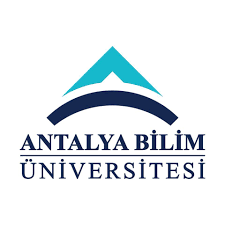 